Приложение № 1к приказу № 3 от 30.08.2022г.МУНИЦИПАЛЬНОЕ АВТОНОМНОЕ  ОБЩЕОБРАЗОВАТЕЛЬНОЕ УЧРЕЖДЕНИЕ«СРЕДНЯЯ ОБЩЕОБРАЗОВАТЕЛЬНАЯ ШКОЛА №4» РАССМОТРЕНО:                                                                УТВЕРЖДАЮ:на заседании педагогического совета                                Директор МАОУ «СОШ № 4»МАОУ «СОШ № 4»                                                           _____________ Т.Г. ЧулковаПротокол № 1 от 30.08.2022 г.                                            Приказ № 3 от 30.08.2022 Принято с учетом мнения Совета                                    старшеклассников,Общешкольного родительского комитета.РАБОЧАЯ ПРОГРАММА ВОСПИТАНИЯна 2022 – 2026 гг.ГО Верхняя Пышма 2022СОДЕРЖАНИЕПояснительная записка	3РАЗДЕЛ 1. ЦЕЛЕВОЙ	51.1 Цель и задачи воспитания обучающихся	51.2 Направления воспитания	71.3 Целевые ориентиры результатов воспитания	9РАЗДЕЛ 2. СОДЕРЖАТЕЛЬНЫЙ	172.1 Уклад общеобразовательной организации	172.2 Виды, формы и содержание воспитательной деятельности	46РАЗДЕЛ 3. ОРГАНИЗАЦИОННЫЙ	673.1 Кадровое обеспечение	673.2 Нормативно-методическое обеспечение	673.3 Требования к условиям работы с обучающимися с особыми образовательными потребностями	683.4 Система поощрения социальной успешности и проявлений активной жизненной позиции обучающихся	753.5 Анализ воспитательного процесса	76Календарный план воспитательной работы	80Пояснительная запискаРабочая программа воспитания (далее – Программа) Муниципального автономного общеобразовательного учреждения «Средняя общеобразовательная школа № 4» (далее – МАОУ «СОШ № 4»; школа) разработана с учётом Федерального закона от 29.12.2012 № 273-ФЗ «Об образовании в Российской Федерации», Стратегии развития воспитания в Российской Федерации на период до 2025 года (Распоряжение Правительства Российской Федерации от 29.05.2015 № 996-р) и Плана мероприятий по её реализации в 2021 — 2025 годах (Распоряжение Правительства Российской Федерации от 12.11.2020 № 2945-р), Стратегии национальной безопасности Российской Федерации (Указ Президента Российской Федерации от 02.07.2021 № 400), федеральных государственных образовательных стандартов (далее — ФГОС) начального общего образования (Приказ Минпросвещения России от 31.05.2021 № 286), основного общего образования (Приказ Минпросвещения России от 31.05.2021 № 287), среднего общего образования (Приказ Минобрнауки России от 17.05.2012 № 413).Рабочая программа воспитания является обязательной частью Основной образовательной программы Муниципального автономного общеобразовательного учреждения «Средняя общеобразовательная школа №4». Программа основывается на единстве и преемственности образовательного процесса всех уровней общего образования. Рабочая программа воспитания предназначена для планирования и организации системной воспитательной деятельности; разрабатывается и утверждается с участием коллегиальных органов управления общеобразовательной организацией: Педагогического совета, Совета старшеклассников, Общешкольного родительского комитета; реализуется в единстве урочной и внеурочной деятельности, осуществляемой совместно с семьёй и другими участниками образовательных отношений, социальными институтами воспитания; предусматривает приобщение обучающихся к российским традиционным духовным ценностям, включая ценности своей этнической группы, правилам и нормам поведения, принятым в российском обществе на основе российских базовых конституционных норм и ценностей; историческое просвещение, формирование российской культурной и гражданской идентичности обучающихся. Программа включает три раздела: целевой, содержательный, организационный.Приложение — календарный план воспитательной работы. Пояснительная записка не является частью рабочей программы воспитания в МАОУ «СОШ № 4». РАЗДЕЛ 1. ЦЕЛЕВОЙУчастниками образовательных отношений являются педагогические и другие работники МАОУ «СОШ № 4», обучающиеся, их родители (законные представители), представители иных организаций, участвующие в реализации образовательных программ в соответствии с законодательством Российской Федерации, локальными актами МАОУ «СОШ № 4». Родители (законные представители) несовершеннолетних обучающихся имеют преимущественное право на воспитание своих детей. Содержание воспитания обучающихся в МАОУ «СОШ № 4» определяется содержанием российских базовых (гражданских, национальных) норм и ценностей, которые закреплены в Конституции Российской Федерации. Эти ценности и нормы определяют инвариантное содержание воспитания обучающихся. Вариативный компонент содержания воспитания обучающихся включает духовно-нравственные ценности культуры, традиционных религий народов России, Урала.Воспитательная деятельность в МАОУ «СОШ № 4» планируется и осуществляется в соответствии с приоритетами государственной политики в сфере воспитания, установленными в Стратегии развития воспитания в Российской Федерации на период до 2025 года (Распоряжение Правительства Российской Федерации от 29.05.2015 № 996-р). Приоритетной задачей Российской Федерации в сфере воспитания детей является развитие высоконравственной личности, разделяющей российские традиционные духовные ценности, обладающей актуальными знаниями и умениями, способной реализовать свой потенциал в условиях современного общества, готовой к мирному созиданию и защите Родины. 1.1 Цель и задачи воспитания обучающихсяСовременный российский национальный воспитательный идеал —высоконравственный, творческий, компетентный гражданин России, принимающий судьбу Отечества как свою личную, осознающий ответственность за настоящее и будущее страны, укоренённый в духовных и культурных традициях многонационального народа Российской Федерации. В соответствии с этим идеалом и нормативными правовыми актами Российской Федерации в сфере образования цель воспитания обучающихся в МАОУ «СОШ № 4»: развитие личности, создание условий для самоопределения и социализации на основе социокультурных, духовно-нравственных ценностей и принятых в российском обществе правил и норм поведения в интересах человека, семьи, общества и государства, формирование у обучающихся чувства патриотизма, гражданственности, уважения к памяти защитников Отечества и подвигам Героев Отечества, закону и правопорядку, человеку труда и старшему поколению, взаимного уважения, бережного отношения к культурному наследию и традициям многонационального народа России, Урала, городского округа Верхняя Пышма, природе и окружающей среде.Задачи воспитания обучающихся в МАОУ «СОШ № 4»: - усвоение знаний норм, духовно-нравственных ценностей, традиций, которые выработало российское общество (социально значимых знаний); - формирование и развитие личностных отношений к этим нормам, ценностям, традициям (их освоение, принятие); - приобретение соответствующего этим нормам, ценностям, традициям социокультурного опыта поведения, общения, межличностных и социальных отношений, применения полученных знаний; достижение личностных результатов освоения общеобразовательных программ в соответствии с ФГОС.- построение траектории своего   развития с учетом личностных интересов и возможностей, интересов общества и направлений развития региона и страны в целом. Личностные результаты освоения обучающимися общеобразовательных программ включают осознание российской гражданской идентичности, сформированность ценностей самостоятельности и инициативы, готовность обучающихся к саморазвитию, самостоятельности и личностному самоопределению, наличие мотивации к целенаправленной социально значимой деятельности, сформированность внутренней позиции личности как особого ценностного отношения к себе, окружающим людям, к истории и традициям горнозаводского Урала, современным предприятиям и производствам, способствующим развитию Медной столицы Урала и Свердловской области, и жизни в целом.Воспитательная деятельность в МАОУ «СОШ № 4» планируется и осуществляется на основе аксиологического, антропологического, культурно-исторического, системно-деятельностного, личностно-ориентированного, практико-ориентированного и научно-исследовательского подходов и с учётом принципов воспитания: гуманистической направленности воспитания, совместной деятельности детей и взрослых, следования нравственному примеру, безопасной жизнедеятельности, инклюзивности, возрастосообразности.1.2 Направления воспитания Программа реализуется в единстве учебной и воспитательной деятельности МАОУ «СОШ № 4» по основным направлениям воспитания в соответствии с ФГОС:гражданское воспитание — формирование российской гражданской идентичности, принадлежности к общности граждан Российской Федерации, к народу России, уважения к правам, свободам и обязанностям гражданина России, правовой и политической культуры; патриотическое воспитание — воспитание любви к школе, городскому округу Верхняя Пышма, Уралу, Родине, своему народу, уважения к другим народам России; историческое просвещение, формирование российского национального исторического сознания, российской культурной идентичности, готовности отстаивать и защищать интересы, права и свободы народов Урала, России;духовно-нравственное воспитание — воспитание на основе духовно-нравственной культуры народов России, Урала, их традиционных религий, формирование традиционных российских семейных ценностей; воспитание честности, доброты, милосердия, справедливости, дружелюбия и взаимопомощи, уважения к старшим, к памяти предков;эстетическое воспитание — формирование эстетической культуры на основе российских традиционных духовных ценностей, приобщение к лучшим образцам отечественного и мирового искусства, культуре Урала;физическое воспитание, формирование культуры здорового образа жизни и эмоционального благополучия — развитие физических способностей с учётом возможностей и состояния здоровья, навыков безопасного поведения в природной и социальной среде, чрезвычайных ситуациях; участие в развитии города Верхняя Пышма как спортивного центра Свердловской области;трудовое воспитание — воспитание уважения к труду, трудящимся, результатам труда (своего и других людей), ориентация на трудовую деятельность, получение востребованной профессии, для обеспечения современного темпа развития промышленного сектора города Верхняя Пышма и Свердловской области, личностное самовыражение в продуктивном, нравственно достойном труде в российском обществе, достижение выдающихся результатов в профессиональной деятельности;экологическое воспитание — формирование экологической культуры, ответственного, бережного отношения к природе, окружающей среде на основе российских традиционных духовных ценностей, навыков охраны, защиты, восстановления природы, окружающей среды с учетом специфики городского округа Верхняя Пышма и Урала в целом;ценности научного познания — воспитание стремления к познанию себя и других людей, природы и общества, к получению знаний, качественного образования с учётом личностных интересов, способностей и общественных потребностей, перспектив развития региона.1.3 Целевые ориентиры результатов воспитания Целевые ориентиры результатов воспитания на уровне начального общего образования.Целевые ориентиры результатов воспитания на уровне основного общего образования.Целевые ориентиры результатов воспитания на уровне среднего общего образования.РАЗДЕЛ 2. СОДЕРЖАТЕЛЬНЫЙ2.1 Уклад общеобразовательной организации	В 1990 году введено в эксплуатацию новое здание. Решением исполнительного комитета Верхнепышминского городского совета депутатов вновь вводимой школе в микрорайоне комбината «Уралэлектромедь»  присвоен  № 4.	1997г. – Муниципальное образовательное учреждение «Средняя общеобразовательная школа № 4». Основание: Постановление главы МО «Верхняя Пышма» от 28.10.1997г. № 1450 «О регистрации муниципального образовательного учреждения «Средняя общеобразовательная школа № 4».	2002г. - Муниципальное общеобразовательное учреждение «Средняя общеобразовательная школа № 4». Основание: Постановление главы МО «Верхняя Пышма» от 05.03.2002г. № 314 «О регистрации Устава Муниципального общеобразовательного учреждения «Средняя общеобразовательная школа № 4» и приказа Управления образования от 11.02.2002г. № 46.	2011г. – Муниципальное казенное общеобразовательное учреждение «Средняя общеобразовательная школа № 4». Основание: Постановление администрации городского округа Верхняя Пышма от 29.11.2011г. № 2098 «Об изменении типа Муниципального общеобразовательного учреждения «Средняя общеобразовательная школа № 4».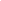 	2012г. -   Муниципальное бюджетное общеобразовательное учреждение «Средняя общеобразовательная школа № 4».Основание:  Постановление  администрации  городского  округа  Верхняя  Пышма  от 10.12.2012г. № 2149. «Об  изменении  типа  Муниципального  казенного  общеобразовательного  учреждения  «Средняя  общеобразовательная  школа № 4».	2013г. -   Муниципальное автономное общеобразовательное учреждение «Средняя общеобразовательная школа № 4». Основание:  Постановление  администрации  городского  округа  Верхняя  Пышма  от 30.10.2013г. № 2485. «Об  изменении  типа  Муниципального  бюджетного  общеобразовательного  учреждения  «Средняя  общеобразовательная  школа № 4».В 2022 году здание школы №4 встало на реконструкцию. В школе идет интенсивное строительство: возводятся новые корпуса, спортивный блок и спортивные площадки. Учебные кабинеты, читальный зал, учебные мастерские, оснащенные современным учебным оборудованием.Основными традициями воспитания в МАОУ «СОШ № 4» являются следующие:- преемственность между обучающимися и педагогами;	- ключевые общешкольные дела, через которые осуществляется интеграция воспитательных усилий обучающихся и их родителей (законных представителей), педагогов и социальных партнеров;- формирование и системная образовательно-научная, проектно-исследовательская, практико-ориентированная, воспитательная работа с обучающимися  классов;	-	включение детей в школьное самоуправление (от пассивного наблюдателя до организатора);-	конструктивное межклассное и разновозрастное взаимодействие школьников, а также их социальная активность;-	поддержание и развитие социального партнерства;-	работа школьного объединения классных руководителей, реализующей по отношению к обучающимся защитную, личностно развивающую, организационную, посредническую (в том числе и в разрешении конфликтов) функции и т.д.Социальные партнёры МАОУ «СОШ № 4»:	В рамках социального партнерства ежегодно АО «Уралэлектромедь»  утверждает разработанный и согласованный социальными партнерами План работы с общеобразовательными учреждениями, куда входят предприятия города, учреждения высшего и среднего профессионального образования, Центр занятости, Некоммерческий благотворительный фонд «Достойным лучшее», МАУ «Загородный оздоровительный лагерь «Медная горка», «Фонд поддержки талантливых детей и молодежи «Золотое сечение» В рамках взаимодействия МАОУ «СОШ № 4» заключила договоры о сотрудничестве с:- МАОУ ДО «Центр образования и профессиональной ориентации». Предмет договора: Реализация программы профессиональных проб обучающихся;Значимые для воспитания проекты и программы, в которых МАОУ «СОШ № 4» принимает участие и они включены в систему воспитательной деятельности: Участие в региональных проектах:1. «Современная школа» (Свердловская область) национального проекта «Образование» («Учитель будущего», «Создание новых мест в общеобразовательных учреждениях Свердловской области до 2030 года»)2. «Успех каждого ребенка» (Свердловская область) национального проекта «Образование» («Билет в будущее», «Большая перемена», «Золотое сечение»).3. «Патриотическое воспитание граждан Российской Федерации» (Свердловская область) национального проекта «Образование» (тематические уроки, Поезд Победы, Вальс Победы, вахта памяти)4.   «Социальная активность» (Свердловская область) национального проекта «Образование» (волонтерский отряд «Добрые сердца»).5. «Безопасность дорожного движения» (Свердловская область) национального проекта «Безопасные качественные дороги» (отряд ЮИД «Светофорик», специальный кабинет, уличная площадка по БДД, участие во Всероссийских родительских собраниях, листовки).6. Всероссийский конкурс сочинений «Без срока давности» (муниципальный, региональный этапы)В МАОУ «СОШ № 4» реализуются перспективные воспитательные практики, определяющие «уникальность» общеобразовательной организации: волонтерский отряд «Добрые сердца», школьный музей (авторский курс интерактивных музейных занятий «Фольклорный проект «Уральская горенка»), школьный спортивный клуб (годовой круг спортивных мероприятий, направленных а формирование потребности в здоровом образе жизни), отряд ЮИД. Волонтерский отряд «Добрые сердца»     Детство – время активного социального «развертывания» растущего человека и освоение им социокультурных достижений и ценностей, период пробы и самоопределения в постоянно расширяющихся и усложняющихся контактах.Социализация личности ребенка в современное время протекает в экстремальных условиях: изменения в политической, экономической, социальной и социокультурной системе.В то же время воспитательное значение примера социальной инициативы, глубина ее воздействия, на самого инициатора и его ближайшее окружение могут оказывать моральное и духовное влияние, сопоставимое с эффективностью специально организованной воспитательной работой образовательных учреждений, профессиональных педагогов, семьи.Процесс воспитания активности должен строиться на основе сотрудничества, взаимного уважения и доверия взрослых и детей. Чисто детских социальных инициатив быть не может.В настоящее время коллектив МАОУ «СОШ № 4» координирует усилие школы, внешкольных учреждений, детских объединений, всех тех, кто считает, что в условиях сложного периода, нестабильности и социальных конфликтов во многих сферах нашей жизни особенно остро ощущается необходимость восстановления утраченных общечеловеческих ценностей: гуманизма и милосердия, человеколюбия и сострадания. Задачи волонтерства:- Воспитание гражданских и патриотических чувств детей и подростков;- Поддержка социальных инициатив, направленных на распространение гуманизма, милосердия, человеколюбия и сострадания;- Развитие социальной активности детей и подростков, самостоятельности и ответственности, коммуникативных умений и навыков;- Предоставление возможности для самореализации, развития организаторских качеств детей и подростков посредством участия в планировании и проведении социально значимых дел, акций;- Привлечение средств массовой информации к освещению деятельности волонтерского движения в школе;- Поддержка волонтерского движения со стороны педагогического коллектива и родительского актива школы;- Пропаганда здорового образа жизни.Принципы деятельности взрослого:1. Обеспечение безопасности ребенка;2. Достоверность предлагаемой информации, привлечение специалистов;3. Организация совместной деятельности “Взрослый – ребенок”;4. Продуманная, логичная система вовлечения подростка в ту или иную деятельность;Принципы деятельности ребенка:1. Добровольное включение ребенка в разнообразные виды деятельности;2. Реализация личных способностей ребенка;3. Значимость деятельности ребенка;4. Положительный результат участия в программе.Данный опыт педагоги МАОУ «СОШ № 4» транслируют в системе образования ГО Верхняя Пышма и Свердловской области.Школьный музейФормированию ценностного отношения обучающихся к общественным ценностям, усвоению ими социально значимых знаний, приобретению опыта поведения в соответствии с этими ценностями в образовательной организации во многом способствуют материалы школьного музея. В работе музея используются разнообразные формы и методы, соответствующие современным требованиям и условиям, интересам, возможностям, особенностям обучающихся.Работая индивидуально, учащиеся самостоятельно готовят доклады, рефераты, оформляют выставки фотографий, записывают воспоминания ветеранов, берут интервью у жителей города, выпускников школы и т.д.Групповые и коллективные общности, как правило, разновозрастные, при этом обучающиеся проживают различные социальные роли. Дети в группах создают музейные экспедиции, готовят буклеты по различной тематике, составляют путеводители по городу. Материалы музея широко используются при проведении уроков, внеурочных мероприятиях. При этом дети не просто прослушивают информацию учителя, но погружаются в среду, перемещаются в историческом пространстве. Они непосредственно включаются в деятельность, и занятия становятся наиболее запоминающимися и результативными. В совместной деятельности педагогов и обучающихся разрабатывается школьная символика, которая используется в повседневной школьной жизни, при проведении важных торжественных событий, закрепляются лучшие традиции.Основными экспозиционными разделами школьного музея МАОУ «СОШ № 4»«Быт и ремесла Урала», «Герои воинской славы», «Школа: вчера, сегодня, завтра...», «У победы наши лица», «История нашего города в семейных историях»», «Трудовые династии». Обучающиеся школы принимают участие в организации выставок по основным темам «История школы в лицах», «История старой фотографии», «Армейский альбом».Особое внимание в рамках деятельности школьного музея уделяется изучению истории города, в соответствии с чем проектно - исследовательская деятельность обучающихся, организуемая в рамках школьного музея, предполагает подготовку учениками проектов и исследовательских работ по истории города.наличие проблемных зон, дефицитов, препятствий достижению эффективных результатов в воспитательной деятельности и решения этих проблем, отсутствующие или недостаточно выраженные в массовой практике:1. Вынужденная работа школы в двухсменном режиме, отсутствие достаточного количества помещений.2. Загруженность педагогов нагрузкой по учебному плану.3. Недостаточность методических пособий, современных разработок воспитательных программ, мероприятий.2.2 Виды, формы и содержание воспитательной деятельностиПрактическая реализация цели и задач воспитания осуществляется в рамках следующих модулей.Ключевые общешкольные делаКлючевые дела – это главные традиционные общешкольные дела, в которых принимает участие большая часть школьников и которые обязательно планируются, готовятся, проводятся и анализируются совестно педагогами и детьми. Это комплекс коллективных творческих дел, интересных и значимых для школьников, объединяющих их вместе с педагогами в единый коллектив. Ключевые дела обеспечивают включенность в них большого числа детей и взрослых, способствуют интенсификации их общения, ставят их в ответственную позицию к происходящему в школе. Введение ключевых дел в жизнь школы помогает преодолеть мероприятийный характер воспитания, сводящийся к набору мероприятий, организуемых педагогами для детей.Для этого в образовательной организации используются следующие формы работы.На внешкольном уровне:социальные проекты - ежегодные совместно разрабатываемые и реализуемые школьниками и педагогами комплексы дел (благотворительной, экологической, патриотической, трудовой направленности), ориентированные на преобразование окружающего школу социума.открытые дискуссионные площадки - регулярно организуемый комплекс открытых дискуссионных площадок (детских, педагогических, родительских, совместных), на которые приглашаются представители других школ, деятели науки и культуры, представители власти, общественности и в рамках которых обсуждаются насущные поведенческие, нравственные, социальные, проблемы, касающиеся жизни школы, города, страны.На школьном уровне: общешкольные праздники - ежегодно проводимые творческие (театрализованные, музыкальные, литературные и т.п.) дела, связанные со значимыми для детей и педагогов знаменательными датами и в которых участвуют все классы школы.торжественные ритуалы посвящения, связанные с переходом учащихся на следующий уровень образования, символизирующие приобретение ими новых социальных статусов в школе и развивающие школьную идентичность детей («Посвящение в первоклассники», «День лицеиста» и др.)капустники - театрализованные выступления педагогов, родителей и школьников с элементами доброго юмора, пародий, импровизаций на темы жизни школьников и учителей. Они создают в школе атмосферу творчества и неформального общения, способствуют сплочению детского, педагогического и родительского сообществ школы.церемонии награждения (по итогам года) школьников и педагогов за активное участие в жизни школы, защиту чести школы в конкурсах, соревнованиях, олимпиадах, значительный вклад в развитие школы («День Чести школы») Это способствует поощрению социальной активности детей, развитию позитивных межличностных отношений между педагогами и воспитанниками, формированию чувства доверия и уважения друг к другу.На уровне классов:выбор и делегирование представителей классов в общешкольные советы дел, ответственных за подготовку общешкольных ключевых дел;участие школьных классов в реализации общешкольных ключевых дел;проведение в рамках класса итогового анализа детьми общешкольных ключевых дел, участие представителей классов в итоговом анализе проведенных дел на уровне общешкольных советов дела.На индивидуальном уровне:вовлечение по возможности каждого ребенка в ключевые дела школы в одной из возможных для них ролей: сценаристов, постановщиков, исполнителей, ведущих, декораторов, музыкальных редакторов, корреспондентов, ответственных за костюмы и оборудование, ответственных за приглашение и встречу гостей и т.п.);индивидуальная помощь ребенку (при необходимости) в освоении навыков подготовки, проведения и анализа ключевых дел;наблюдение за поведением ребенка в ситуациях подготовки, проведения и анализа ключевых дел, за его отношениями со сверстниками, старшими и младшими школьниками, с педагогами и другими взрослыми;при необходимости коррекция поведения ребенка через частные беседы с ним, через включение его в совместную работу с другими детьми, которые могли бы стать хорошим примером для ребенка, через предложение взять в следующем ключевом деле на себя роль ответственного за тот или иной фрагмент общей работы.Классное руководствоОсуществляя работу с классом, педагог организует работу с коллективом класса; индивидуальную работу с обучающимися вверенного ему класса; работу с учителями, преподающими в данном классе; работу с родителями (законными представителями) обучающихся.Работа с классным коллективом:инициирование и поддержка участия класса в общешкольных ключевых делах, оказание необходимой помощи детям в их подготовке, проведении и анализе;организация интересных и полезных для личностного развития ребенкасовместных дел с учащимися вверенного ему класса (познавательной, трудовой, спортивно-оздоровительной,	духовно-нравственной,	творческой, профориентационной направленности), позволяющие вовлечь в них детей с самыми разными потребностями и тем самым дать им возможность самореализоваться в них, установить и упрочить доверительные отношения с обучающимися класса, стать для них значимым взрослым, задающим образцы поведения в обществе.проведение классных часов как часов плодотворного и доверительного общения педагога и школьников, основанных на принципах уважительного отношения к личности ребенка, поддержки активной позиции каждого ребенка в беседе, предоставления школьникам возможности обсуждения и принятия решений по обсуждаемой проблеме, создания благоприятной среды для общения.сплочение коллектива класса через: игры и тренинги на сплочение и командообразование; однодневные и многодневные походы и экскурсии, организуемые классными руководителями и родителями; празднования в классе дней рождения детей, включающие в себя подготовленные ученическими микрогруппами поздравления, сюрпризы, творческие подарки и розыгрыши; регулярные внутриклассные «огоньки» и вечера, дающие каждому школьнику возможность рефлексии собственного участия в жизни класса.выработка совместно со школьниками законов класса, помогающих детям освоить нормы и правила общения, которым они должны следовать в школе.корректировка   планов, мероприятий класса и школы с учетом интересов детей и родителей (законных представителей), анализ результативности и эффективности проводимой работы.Индивидуальная работа с обучающимися:изучение особенностей личностного развития учащихся класса через наблюдение за поведением школьников в их повседневной жизни, в специально создаваемых педагогических ситуациях, в играх, погружающих ребенка в мир человеческих отношений, в организуемых педагогом беседах по тем или иным нравственным проблемам; результаты наблюдения сверяются с результатами бесед классного руководителя с родителями школьников, с преподающими в его классе учителями, а также (при необходимости) - со школьным психологом.поддержка ребенка в решении важных для него жизненных проблем (налаживание взаимоотношений с одноклассниками или учителями, выбор профессии, вуза и дальнейшего трудоустройства, успеваемость и т.п.), когда каждая проблема трансформируется классным руководителем в задачу для школьника, которую они совместно стараются решить.	индивидуальная работа со школьниками класса, направленная на заполнение ими личных портфолио, в которых дети не просто фиксируют свои учебные, творческие, спортивные, личностные достижения, но и в ходе индивидуальных неформальных бесед с классным руководителем в начале каждого года планируют их, а в конце года - вместе анализируют свои успехи и неудачи.коррекция поведения ребенка через частные беседы с ним, его родителями или законными представителями, с другими учащимися класса; через включение в проводимые школьным психологом тренинги общения; через предложение взять на себя ответственность за то или иное поручение в классе.Работа с учителями, преподающими в классе:регулярные консультации классного руководителя с учителями- предметниками, направленные на формирование единства мнений и требований педагогов по ключевым вопросам воспитания, на предупреждение и разрешение конфликтов между учителями и учащимися;проведение методических совещаний, направленных на решение конкретных проблем класса и интеграцию воспитательных влияний на школьников;привлечение учителей к участию во внутри классных делах, дающих педагогам возможность лучше узнавать и понимать своих учеников, увидев их в иной, отличной от учебной, обстановке;привлечение учителей к участию в родительских собраниях класса для объединения усилий в деле обучения и воспитания детей.Работа с родителями обучающихся или их законными представителями: регулярное информирование родителей о школьных успехах и проблемах их детей, о жизни класса в целом;помощь родителям школьников или их законным представителям в регулировании отношений между ними, администрацией школы и учителями – предметниками;организация родительских собраний, происходящих в режиме обсуждения наиболее острых проблем обучения и воспитания школьников;создание и организация работы родительских комитетов классов, участвующих в управлении образовательной организацией и решении вопросов воспитания и обучения их детей;привлечение членов семей школьников к организации и проведению дел класса;организация на базе класса семейных праздников, конкурсов, соревнований, направленных на сплочение семьи и школы.Внеурочная деятельностьВоспитание на занятиях школьных курсов внеурочной деятельности осуществляется преимущественно через:вовлечение школьников в интересную и полезную для них деятельность, которая предоставит им возможность самореализоваться в ней, приобрести социально значимые знания, развить в себе важные для своего личностного развития социально значимые отношения, получить опыт участия в социально значимых делах;формирование в кружках, секциях, клубах, студиях и т.п. детско-взрослых общностей, которые могли бы объединять детей и педагогов общими позитивными эмоциями и доверительными отношениями друг к другу;создание в детских объединениях традиций, задающих их членам определенные социально значимые формы поведения;поддержку в детских объединениях школьников с ярко выраженной лидерской позицией и установкой на сохранение и поддержание накопленных социально значимых традиций;поощрение педагогами детских инициатив и детского самоуправления.Реализация воспитательного потенциала курсов внеурочной деятельности происходит в рамках следующих выбранных школьниками ее видов.Познавательная деятельность. Курсы внеурочной деятельности, направленные на передачу школьникам социально значимых знаний, развивающие их любознательность, позволяющие привлечь их внимание к экономическим, политическим, экологическим, гуманитарным проблемам нашего общества, формирующие их гуманистическое мировоззрение и научную картину мира.Художественное творчество. Курсы внеурочной деятельности, создающие благоприятные условия для самореализации школьников, направленные на раскрытие их творческих способностей, формирование чувства вкуса и умения ценить прекрасное, на воспитание ценностного отношения школьников к культуре и их общее духовно-нравственное развитие. Проблемно-ценностное общение. Курсы внеурочной деятельности, направленные на развитие коммуникативных компетенций школьников, воспитание у них культуры общения, развитие умений слушать и слышать других, уважать чужое мнение и отстаивать свое собственное, терпимо относиться к разнообразию взглядов людей.Туристско-краеведческая деятельность. Курсы внеурочной деятельности, направленные на воспитание у школьников любви к своему краю, его истории, культуре, природе, на развитие самостоятельности и ответственности школьников, формирование у них навыков самообслуживающего труда.Спортивно-оздоровительная деятельность. Курсы внеурочной деятельности, направленные на физическое развитие школьников, развитие их ценностного отношения к своему здоровью, побуждение к здоровому образу жизни, воспитание силы воли, ответственности, формирование установок на защиту слабых.Трудовая деятельность. Курсы внеурочной деятельности, направленные на развитие творческих способностей школьников, воспитание у них трудолюбия и уважительного отношения к общественно полезному труду.Урочная деятельностьРеализация школьными педагогами воспитательного потенциала урока предполагает следующее:установление доверительных отношений между учителем и его учениками, способствующих позитивному восприятию обучающимися требований и просьб учителя, привлечению их внимания к обсуждаемой на уроке информации, активизации их познавательной деятельности;побуждение школьников соблюдать на уроке общепринятые нормы поведения, правила общения со старшими (учителями) и сверстниками (школьниками), принципы учебной дисциплины и самоорганизации;привлечение внимания школьников к ценностному аспекту изучаемых на уроках явлений, организация их работы с получаемой на уроке социально значимой информацией, инициирование ее обсуждения, высказывания обучающимися своего мнения по ее поводу, выработки своего к ней отношения;использование воспитательных возможностей содержания учебного предмета через демонстрацию детям примеров ответственного, гражданского поведения, проявления человеколюбия и добросердечности, через подбор соответствующих текстов для чтения, задач для решения, проблемных ситуаций для обсуждения в классе;применение на уроке интерактивных форм работы обучающихся: интеллектуальных игр, стимулирующих познавательную мотивацию школьников; дидактического театра, где полученные на уроке знания обыгрываются в театральных постановках; дискуссий, которые дают учащимся возможность приобрести опыт ведения конструктивного диалога; групповой работы или работы в парах, которые учат школьников командной работе и взаимодействию с другими детьми;включение в урок игровых процедур, которые помогают поддержать мотивацию детей к получению знаний, налаживанию позитивных межличностных отношений в классе, помогают установлению доброжелательной атмосферы во время урока;организация шефства мотивированных и эрудированных учащихся над их неуспевающими одноклассниками, дающего школьникам социально значимый опыт сотрудничества и взаимной помощи;инициирование и поддержка исследовательской деятельности школьников в рамках реализации ими индивидуальных и групповых исследовательских проектов, что даст школьникам возможность приобрести навык самостоятельного решения теоретической проблемы, навык генерирования и оформления собственных идей, навык уважительного отношения к чужим идеям, оформленным в работах других исследователей, навык публичного выступления перед аудиторией, аргументирования и отстаивания своей точки зрения.СамоуправлениеПоддержка детского самоуправления в школе помогает педагогам воспитывать в детях инициативность, самостоятельность, ответственность, трудолюбие, чувство собственного достоинства, а школьникам предоставляет широкие возможности для самовыражения и самореализации. Это то, что готовит их к взрослой жизни. Поскольку обучающимся младших и подростковых классов не всегда удается самостоятельно организовать свою деятельность, детское самоуправление иногда и на время может трансформироваться (посредством введения функции педагога-куратора) в детско-взрослое самоуправление.Детское самоуправление в школе осуществляется следующим образом.На уровне школы:через деятельность выборного Совета старшеклассников, создаваемого для учета мнения школьников по вопросам управления образовательной организацией и принятия административных решений, затрагивающих их права и законные интересы;через работу постоянно действующего школьного актива, инициирующего и организующего проведение личностно значимых для школьников событий (соревнований, конкурсов, фестивалей, капустников, флешмобов и т.п.);через деятельность творческих советов дела, отвечающих за проведение тех или иных конкретных мероприятий, праздников, вечеров, акций и т.п.; через деятельность созданной из наиболее авторитетных старшеклассников и курируемой школьным психологом группы по урегулированию конфликтных ситуаций в школе.На уровне классов:через деятельность выборных по инициативе и предложениям обучающихся класса лидеров (например, старост, дежурных командиров), представляющих интересы класса в общешкольных делах и призванных координировать его работу с работой общешкольных органов самоуправления и классных руководителей;через деятельность выборных органов самоуправления, отвечающих за различные направления работы класса (например: штаб спортивных дел, штаб творческих дел, штаб работы с младшими ребятами);На индивидуальном уровне:через вовлечение школьников в планирование, организацию, проведение и анализ общешкольных и внутри классных дел;через реализацию школьниками, взявшими на себя соответствующую роль, функций по контролю за порядком и чистотой в классе, уходом за классной комнатой, комнатными растениями и т.п.Деятельность школьного отделения РДШ направлена на воспитание подрастающего поколения, развитие детей на основе их интересов и потребностей, а также     организацию досуга и занятости школьников. Участником школьного отделения РДШ может стать любой школьник старше 8 лет. Дети и родители самостоятельно принимают решение об участии в проектах РДШ. РДШ развивает социальную направленность личности обучающегося, привлекает школьников к различным видам активности, формирует благоприятный микро-климат для детей в школе, семье, ближайшем социальном окружении. Воспитание в РДШ осуществляется через направления: • Личностное развитие – участие в городских, региональных или российских творческих конкурсах: рисунка, вокала, ораторского мастерства, дающих детям возможность получить важный для их личностного развития опыт деятельности, направленной на помощь другим людям, своей школе, обществу в целом; развить в себе такие качества как забота, уважение, умение сопереживать, умение общаться, слушать и слышать других; на популяризацию профессий направлены уроки «ПроеКТОрия»; любовь к здоровому образу жизни прививается на соревнованиях «Веселые старты», ГТО; • Гражданская активность - волонтеры участвуют в мероприятиях, посвященных Победе и другим событиям, отправляются в социальные и экологические рейды и десанты; оказывают посильную помощь пожилым людям; осуществляют совместную работу с учреждениями социальной сферы (проведение культурно-просветительских и развлекательных мероприятий для посетителей этих учреждений, помощь в благоустройстве территории данных учреждений и т.п.), дающих ребенку возможность получить социально значимый опыт гражданского поведения. • Военно-патриотическое направление – деятельность отрядов юных инспекторов дорожного движения и т. д. • Информационно-медийное направление - объединяет ребят, участвующих в работе школьных редакций, детского радио; создании и поддержке интернет-странички школы и РДШ в социальных сетях, организации деятельности школьного пресс-центра, в рамках Всероссийской медиа-школы они учатся писать статьи, собирать фотоматериалы, вести блоги и сообщества в социальных сетях. Основными формами деятельности членов РДШ являются: • участие в днях единых действий и в совместных социально значимых мероприятиях; • коллективно-творческая деятельность, забота о старших и младших; • информационно-просветительские мероприятия; • разработка и поддержка инициативных проектов обучающихся; • организация наставничества «Дети обучают детей» и др.ПрофориентацияСовместная деятельность педагогов и школьников по направлению «профориентация» включает в себя профессиональное просвещение школьников; диагностику и консультирование по проблемам профориентации, организацию профессиональных проб школьников. Задача совместной деятельности педагога и ребенка – подготовить школьника к осознанному выбору своей будущей профессиональной деятельности. Создавая профориентационно значимые проблемные ситуации, формирующие готовность школьника к выбору, педагог актуализирует его профессиональное самоопределение, позитивный взгляд на труд в постиндустриальном мире, охватывающий не только профессиональную, но и вне профессиональную составляющие такой деятельности. Эта работа осуществляется через: • профориентационные часы общения, направленные на подготовку школьника к осознанному планированию и реализации своего профессионального будущего; • профориентационные игры: симуляции, деловые игры, квесты, решение кейсов (ситуаций, в которых необходимо принять решение, занять определенную позицию), расширяющие знания школьников о типах профессий, о способах выбора профессий, о достоинствах и недостатках той или иной интересной школьникам профессиональной деятельности; • экскурсии на предприятия города, дающие школьникам начальные представления о существующих профессиях и условиях работы людей, представляющих эти профессии; • посещение профориентационных выставок, ярмарок профессий, тематических профориентационных парков, профориентационных лагерей, дней открытых дверей в средних специальных учебных заведениях и вузах; • совместное с педагогами изучение интернет ресурсов, посвященных выбору профессий, прохождение профориентационного онлайн-тестирования, прохождение онлайн курсов по интересующим профессиям и направлениям образования; • участие в работе всероссийских профориентационных проектов, созданных в сети интернет: просмотр лекций, решение учебно-тренировочных задач, участие в мастер-классах, посещение открытых уроков (проект ранней профессиональной ориентации «Билет в будущее», «ПроеКториЯ», «Большая перемена»); • индивидуальные консультации психолога для школьников и их родителей по вопросам выявления склонностей, способностей, дарований и иных индивидуальных особенностей детей, которые могут иметь значение в процессе выбора ими профессии; • освоение школьниками основ профессии в рамках различных курсов по выбору, включенных в основную образовательную программу школы, или в рамках курсов дополнительного образования.Организация предметно-эстетической среды	Окружающая ребенка предметно-эстетическая среда МАОУ «СОШ № 4», при условии ее грамотной организации, обогащает внутренний мир ученика, способствует формированию у него чувства вкуса и стиля, создает атмосферу психологического комфорта, поднимает настроение, предупреждает стрессовые ситуации, способствует позитивному восприятию ребенком школы. Воспитывающее влияние на ребенка осуществляется через такие формы работы с предметно-эстетической средой школы как:оформление интерьера школьных помещений (вестибюля, коридоров, рекреаций, залов, лестничных пролетов и т.п.) и их периодическая переориентация, которая может служить хорошим средством разрушения негативных установок школьников на учебные и внеучебные занятия;размещение на стенах школы регулярно сменяемых экспозиций: творческих работ школьников, позволяющих им реализовать свой творческий потенциал, а также знакомящих их с работами друг друга; фотоотчетов об интересных событиях, происходящих в школе (проведенных ключевых делах, интересных экскурсиях, походах, встречах с интересными людьми и т.п.);озеленение пришкольной территории, разбивка клумб, тенистых аллей, оборудование спортивных и игровых площадок, доступных и приспособленных для школьников разных возрастных категорий, оздоровительно-рекреационных зон, позволяющих разделить свободное пространство школы на зоны активного и тихого отдыха;создание и поддержание в рабочем состоянии в вестибюле школы стеллажей свободного книгообмена, на которые желающие дети, родители и педагоги могут выставлять для общего пользования свои книги, а также брать с них для чтения любые другие;благоустройство классных кабинетов, осуществляемое классными руководителями вместе со школьниками своих классов, позволяющее учащимся проявить свои фантазию и творческие способности, создающее повод для длительного общения классного руководителя со своими детьми;событийный дизайн – оформление пространства проведения конкретных школьных событий (праздников, церемоний, торжественных линеек, творческих вечеров, выставок, собраний, конференций и т.п.);совместная с детьми разработка, создание и популяризация особой школьной символики (флаг школы, гимн школы, эмблема школы, логотип, элементы школьного костюма и т.п.), используемой как в школьной повседневности, так и в торжественные моменты жизни образовательной организации – во время праздников, торжественных церемоний, ключевых общешкольных дел и иных происходящих в жизни школы знаковых событий;регулярная организация и проведение конкурсов творческих проектов по благоустройству различных участков пришкольной территории (например, высадке культурных растений, закладке газонов);акцентирование внимания школьников посредством элементов предметно-эстетической среды (стенды, плакаты, инсталляции) на важных для воспитания ценностях школы, ее традициях, правилах.Взаимодействие с родителями (законными представителями)Работа с родителями или законными представителями обучающихся в МАОУ «СОШ № 4» осуществляется для более эффективного достижения цели воспитания, которое обеспечивается согласованием позиций семьи и школы в данном вопросе. Работа с родителями или законными представителями школьников осуществляется в рамках следующих видов и форм деятельности:На групповом уровне:Общешкольный родительский комитет, участвующий в управлении образовательной организацией и решении вопросов воспитания и социализации их детей;родительские гостиные, на которых обсуждаются вопросы возрастных особенностей детей, формы и способы доверительного взаимодействия родителей с детьми, проводятся мастер-классы, семинары, круглые столы с приглашением специалистов;«Дни открытых дверей», во время которых родители посещают школьные учебные и внеурочные занятия для получения представления о ходе учебно-воспитательного процесса в школе;общешкольные родительские собрания, происходящие в режиме обсуждения наиболее острых проблем обучения и воспитания школьников;семейный всеобуч, на котором родители получают ценные рекомендации и советы от профессиональных психологов, врачей, социальных работников и обмениваться собственным творческим опытом и находками в деле воспитания детей;социальные сети и чаты, в которых обсуждаются интересующие родителей вопросы, а также осуществляются виртуальные консультации психолога и педагогов.На индивидуальном уровне:работа специалистов по запросу родителей для решения острых конфликтных ситуаций;участие родителей в педагогических консилиумах, собираемых в случае возникновения острых проблем, связанных с обучением и воспитанием конкретного ребенка;помощь со стороны родителей в подготовке и проведении общешкольных и внутриклассных мероприятий воспитательной направленности;индивидуальное консультирование c целью координации воспитательных усилий педагогов и родителей.Профилактика и безопасностьВключает в себя:деятельность педагогического коллектива по созданию в школе эффективной профилактической среды обеспечения безопасности жизнедеятельности как условия успешной воспитательной деятельности;проведение исследований, мониторинга рисков безопасности и ресурсов повышения безопасности, выделение и психолого-педагогическое сопровождение групп риска обучающихся по разным направлениям (индивидуальная программа работы на каждого обучающегося из группы риска);проведение коррекционно-воспитательной работы с обучающимся групп риска силами педагогического коллектива и с привлечением сторонних специалистов (психологов, конфликтологов, коррекционных педагогов, работников социальных служб, правоохранительных органов, опеки и т. д.); в МАОУ «СОШ № 4» разработан и реализуется План по профилактической работе, который включает мероприятия по профилактике правонарушений, безнадзорности, бродяжничества среди обучающихся, мероприятия по профилактике экстремизма и терроризма, мероприятия по профилактике злоупотреблений наркотическими средствами и ПАВ несовершеннолетних, мероприятия по предупреждению пропусков учебных занятий без уважительных причин, мероприятия по профилактике суицидального поведения среди обучающихся, мероприятия по профилактике семейного неблагополучия и социального сиротства, мероприятия по правовому воспитанию и формированию законопослушного поведения обучающихся, правовому просвещению родителей, мероприятия по профилактике самовольных уходов несовершеннолетних из дома, мероприятия по противодействию жестокому обращению с детьми. Данные мероприятия включают: профилактическую работу с классами,  индивидуальную профилактическую работу с учащимися, состоящими на разных формах учета, профилактическую работу с родителями с целью ранней профилактике семейного неблагополучия, работу с педагогическими кадрами, работу заместителя директора по УВР, ВР и ПВ, педагога-психолога). организовано межведомственное взаимодействие и реализуется план работы с ПДН;обучающиеся вовлекаются в воспитательную деятельность, проекты, программы профилактической направленности социальных и природных рисков в школе и в социокультурном окружении с педагогами, родителями, социальными партнёрами: акции «Я выбираю ЗОЖ», «Чистые легкие», «Молодежь без табака», «Я выбираю жизнь», «Разговор о правильном питании» и др. организация превентивной работы с обучающимися со сценариями социально одобряемого поведения, по развитию навыков саморефлексии, самоконтроля, устойчивости к негативным воздействиям, групповому давлению (индивидуальная и групповая работа с педагогом - психологом); профилактика правонарушений, девиаций посредством организации деятельности, альтернативной девиантному поведению: организация и проведение спортивных соревнований по волейболу, баскетболу, мини-футболу, шахматам; организация и проведение коммунарского сбора или участие в коммунарском сборе, участие в волонтерской деятельности, в работе школьного музея.  предупреждение, профилактика и целенаправленная деятельность в случаях появления, расширения, влияния в школе маргинальных групп обучающихся (оставивших обучение, криминальной направленности, с агрессивным поведением и др.); профилактика расширения групп, семей обучающихся, требующих специальной психолого-педагогической поддержки и сопровождения (слабоуспевающие, социально запущенные, социально неадаптированные дети-мигранты, обучающиеся с ОВЗ и т. д.).Социальное партнёрство   Реализация воспитательного потенциала социального партнёрства предусматривает:- участие представителей организаций-партнёров, в том числе в соответствии с договорами о сотрудничестве, в проведении отдельных мероприятий в рамках рабочей программы воспитания и календарного плана воспитательной работы: Дни открытых дверей, экскурсии на предприятия города, прохождение профессиональных проб. Участие в торжественных мероприятиях школы и др.;- проведение на базе организаций-партнёров отдельных уроков, занятий, внешкольных мероприятий, акций воспитательной направленности;- проведение открытых дискуссионных площадок (детских, педагогических, родительских) с представителями организаций-партнёров для обсуждений актуальных проблем, касающихся жизни МАОУ «СОШ № 4», городского округа Верхняя Пышма, региона, страны; 
- реализация социальных проектов;РАЗДЕЛ 3. ОРГАНИЗАЦИОННЫЙ3.1 Кадровое обеспечениеОбщая численность педагогических работников: 56 человек основных педагогических работников. 49 педагогов имеют высшее педагогическое образование. 1 педагог школы является Почетным работникам общего образования РФ, 2 учителя имеют Почетную грамоту Министерства образования и науки РФ, 8 учителя имеют Почетную грамоту Министерства образования Свердловской области. 23 педагогов имеют высшую квалификационную категорию, 18 педагога –  первую квалификационную категорию. В 2022 году 41 педагог прошел повышение квалификации в области воспитания.Команда администрации – квалифицированные, имеющие большой управленческий опыт руководители, в педагогическом составе – стажисты с большим опытом педагогической практики и молодые педагоги с достаточным уровнем творческой активности и профессиональной инициативы.В педагогическое сопровождение обучающихся, в том числе детей с ОВЗ, вовлечены следующие специалисты: заместитель директора по УВР, заместитель директора по ПВ, заместитель директора по ВР, советник директора по воспитанию, педагог – психолог, социальный педагог, педагог – логопед, классные руководители, педагог – библиотекарь, педагог – организатор. В школе работают 32 классных руководителя, 8 из них осуществляют классное руководство в 2-х классах.3.2 Нормативно-методическое обеспечение3.3 Требования к условиям работы с обучающимися с особыми образовательными потребностямиРабота с одаренными детьми Программа «Одаренные дети» разработана с учетом особенностей современной системы образования, в соответствии с программой развития МАОУ «СОШ № 4» и является основой для работы с одаренными детьми. Она направлена на эффективное выявление и развитие интеллектуально-творческого потенциала личности каждого ребенка и помощь одаренным детям, обучающимся в массовой школе, с учетом внедрения ФГОС.Приоритетные направления:•	реализация государственной и региональной политики в сфере образования;•	сохранение и укрепление здоровья обучающихся;•	обеспечение оптимального уровня образованности, который характеризуется	способностью решать задачи в различных сферах жизнедеятельности, опираясь на социальный опыт;  •	создание комплекса условий, обеспечивающих доступность качественного образования с учётом образовательных потребностей жителей города и факторов его социально-экономического развития.Цель: создать условия для выявления, поддержки и развития одаренных детей, их самореализации, профессионального самоопределения в соответствии со способностями. Задачи: •	изучение природы детской одаренности;•	выявление и отбор одаренных и талантливых детей, создание условий для развития творческого потенциала личности таких школьников; •	разработка научно-методического обеспечения диагностики, обучения и развития одаренных детей;•	создание базы данных в рамках Программы; •	внедрение в учебный процесс интерактивных технологий;•	развитие дополнительного образования, удовлетворяющего потребности, интересы детей;•	подготовка и повышение квалификации кадров по работе с одаренными детьми.Принципы работы с одаренными детьми:1. Принцип социальной обусловленности и непрерывного обновления целей, содержания и методов обучения одаренных детей. Данный принцип предполагает подготовку личности одаренного ребенка к вхождению в современное мировое сообщество, реализацию социального заказа образованию на формирование и развитие базовых компонентов социокультурных компетенций. 2. Принцип единства, преемственности целей, содержания и методов воспитания и обучения, обеспечивающий единое образовательное пространство, целостность образовательной системы для одарённых детей. 3. Принцип индивидуально-личностной ориентации, право на самореализацию, самобытность, автономию, свободное развитие, что является основным критерием успешного образования и развития одаренного ребенка. 4. Принцип единства деятельностного и творческого подходов к содержанию и организации процесса педагогической, психологической и социальной поддержки одаренных детей.Формы работы с одарёнными детьми:•	групповые занятия с одаренными учащимися;•	предметные кружки;•	кружки по интересам;•	конкурсы;•	элективные курсы;•	работа по индивидуальным планам;•	проектная и исследовательская деятельность;•	участие в олимпиадах, конкурсах, фестивалях, выставках, конференциях.Направления работы по реализации программы.•	разработка учебных и дополнительных образовательных программ, контрольного, тестового материала для одаренных обучающихся;  •	диагностика – как неотъемлемая часть развития интеллекта, его исходное начало; создание благоприятных условий для реализации творческого потенциала одаренных детей;  •	развитие творческих способностей обучающихся;•	поощрение и стимулирование дальнейшей творческой деятельности обучающихся; •	организация методической работы с учителями по реализации данной программы.Развитие интеллектуальных и творческих способностей одарённых детей.1. Доступность и широкое привлечение обучающихся к проведению олимпиад, конкурсов, соревнований и фестивалей различного уровня. 2. Использование в практике работы с одаренными детьми следующих приемов:- повышение степени сложности практических заданий;- выполнение творческих тематических заданий; - выполнение проблемно-поисковых и проектных работ; - приобщение (в различных формах) к работе учителя;- введение широкого круга разнообразных по тематике факультативов, элективных курсов, дополнительных кружков.В воспитательной работе с категориями обучающихся, имеющих особые образовательные потребности: обучающихся с инвалидностью, с ОВЗ (в частности с задержкой психического развития), из социально уязвимых групп (опекаемые, дети из семей мигрантов, билингвы и др.), одарённых, с отклоняющимся поведением, — в МАОУ «СОШ № 4» создаются особые условия.Образовательные потребности обучающихся определяют условия работы с ними:- получение специальной помощи средствами образования и воспитания сразу же после выявления первичного нарушения развития (для этого в ОУ организована работа ППК, Совета профилактики проводятся консультации педагога-психолога, социального педагога, советника директора по воспитанию); - воспитание в условиях адекватных психофизическим и интеллектуальным возможностям обучающихся; - каждое мероприятие, в котором участвует обучающийся, есть непрерывность коррекционно-развивающей работы;- психологическое сопровождение, оптимизирующее взаимодействие ребенка с педагогами и соучениками; - психологическое сопровождение, направленное на установление взаимодействия семьи и образовательной организации; - постепенное расширение образовательного пространства, выходящего за пределы образовательной организации. Наибольшее внимание требуют к себе обучающиеся с ЗПР и с отклоняющимся поведением, т.к. данные категории детей имеют специфику нарушения психического развития, определяют особую логику построения воспитательного процесса. Обучающиеся с ЗПР обучаются по адаптированной основной общеобразовательной программе, которая составляется с учетом необходимости коррекции психофизического развития. Можно выделить специфические требования к условиям работы с обучающимися с ЗПР, группы учебного риска и с обучающимися с отклоняющимся поведением, а именно:- обеспечение особой пространственной и временной организации образовательной среды с учетом функционального состояния центральной нервной системы (ЦНС) и нейродинамики психических процессов обучающихся с ЗПР (быстрой истощаемости, низкой работоспособности, пониженного общего тонуса и др.);- комплексное сопровождение, гарантирующее получение необходимого лечения, направленного на улучшение деятельности ЦНС и на коррекцию поведения, а также специальной психокоррекционной помощи, направленной на компенсацию дефицитов эмоционального развития и формирование осознанной саморегуляции познавательной деятельности и поведения;- организация процесса обучения с учетом специфики усвоения знаний, умений и навыков обучающимися с ЗПР («пошаговом» предъявлении материала, дозированной помощи взрослого, использовании специальных методов, приемов и средств, способствующих как общему развитию обучающегося, так и компенсации индивидуальных недостатков развития); - обеспечение индивидуального темпа обучения по программам внеурочной деятельности и продвижения в образовательном пространстве;- профилактика и коррекция социокультурной и школьной дезадаптации;- постоянный (пошаговый) мониторинг результативности образования и сформированности социальной компетенции обучающихся, уровня и динамики психофизического развития;- постоянное стимулирование познавательной активности, побуждение интереса к себе, окружающему предметному и социальному миру;- постоянная помощь в осмыслении и расширении контекста усваиваемых знаний, в закреплении и совершенствовании освоенных умений;- специальное обучение «переносу» сформированных знаний и умений в новые ситуации взаимодействия с действительностью;- постоянная актуализация знаний, умений и одобряемых обществом норм поведения;- использование преимущественно позитивных средств стимуляции деятельности и поведения;- развитие и отработка средств коммуникации, приемов конструктивного общения и взаимодействия (с членами семьи, со сверстниками, с взрослыми), формирование навыков социально одобряемого поведения;- специальная психокоррекционная помощь, направленная на формирование способности к самостоятельной организации собственной деятельности и осознанию возникающих трудностей, формирование умения запрашивать и использовать помощь взрослого;- обеспечение взаимодействия семьи и образовательной организации (сотрудничество с родителями, активизация ресурсов семьи для формирования социально активной позиции, нравственных и общекультурных ценностей).Только удовлетворяя особые образовательные потребности обучающегося можно открыть ему путь к получению качественного образования, способствовать умственному, нравственному, эмоциональному и физическому развитию личности, всемерно раскрывать ее творческие возможности.Особыми задачами воспитания обучающихся с особыми образовательными потребностями являются:налаживание эмоционально-положительного взаимодействия с окружающими для их успешной социальной адаптации и интеграции в общеобразовательной организации;формирование доброжелательного отношения к обучающимся и их семьям со стороны всех участников образовательных отношений;построение воспитательной деятельности с учётом индивидуальных особенностей и возможностей каждого обучающегося;обеспечение психолого-педагогической поддержки семей обучающихся, содействие повышению уровня их педагогической, психологической, медико-социальной компетентности.При организации воспитания обучающихся с особыми образовательными потребностями необходимо ориентироваться на:– формирование личности ребёнка с особыми образовательными потребностями с использованием адекватных возрасту и физическому и (или) психическому состоянию методов воспитания;– создание оптимальных условий совместного воспитания и обучения обучающихся с особыми образовательными потребностями и их сверстников, с использованием адекватных вспомогательных средств и педагогических приёмов, организацией совместных форм работы воспитателей, педагогов-психологов, учителей-логопедов, учителей-дефектологов;– личностно-ориентированный подход в организации всех видов деятельности обучающихся с особыми образовательными потребностями.3.4  Система поощрения социальной успешности и проявлений активной жизненной позиции обучающихсяСистема поощрения проявлений активной жизненной позиции и социальной успешности обучающихся призвана способствовать формированию у обучающихся ориентации на активную жизненную позицию, инициативность, максимально вовлекать их в совместную деятельность в воспитательных целях. Система проявлений активной жизненной позиции и поощрения социальной успешности обучающихся строится на принципах:публичности, открытости поощрений (информирование всех обучающихся о награждении, проведение награждений в присутствии значительного числа обучающихся);соответствия артефактов и процедур награждения укладу общеобразовательной организации, качеству воспитывающей среды, символике общеобразовательной организации;прозрачности правил поощрения (наличие положения о награждениях, неукоснительное следование порядку, зафиксированному в этом документе, соблюдение справедливости при выдвижении кандидатур);регулирования частоты награждений (недопущение избыточности в поощрениях, чрезмерно больших групп поощряемых и т. п.);сочетания индивидуального и коллективного поощрения (использование индивидуальных и коллективных наград даёт возможность стимулировать индивидуальную и коллективную активность обучающихся, преодолевать межличностные противоречия между обучающимися, получившими и не получившими награды);привлечения к участию в системе поощрений на всех стадиях родителей (законных представителей) обучающихся, представителей родительского сообщества, самих обучающихся, их представителей (с учётом наличия ученического самоуправления), социальных партнеров;дифференцированности поощрений (наличие уровней и типов наград позволяет продлить стимулирующее действие системы поощрения).Формы поощрения проявлений активной жизненной позиции обучающихся и социальной успешности: индивидуальные и групповые портфолио, стипендии.Ведение портфолио — деятельность обучающихся при её организации и регулярном поощрении классными руководителями, поддержке родителями (законными представителями) по собиранию (накоплению) артефактов, фиксирующих и символизирующих достижения обучающегося. Портфолио включает артефакты признания личностных достижений, достижений в группе, участия в деятельности (грамоты, поощрительные письма, фотографии призов, фото изделий, работ и др., участвовавших в конкурсах и т. д.). Кроме индивидуального портфолио, рассмотрено ведение портфолио класса.3.5 Анализ воспитательного процессаАнализ воспитательного процесса осуществляется в соответствии с целевыми ориентирами результатов воспитания, личностными результатами обучающихся на уровнях начального общего, основного общего, среднего общего образования, установленными соответствующими ФГОС.Основным методом анализа воспитательного процесса в общеобразовательной организации является ежегодный самоанализ воспитательной работы с целью выявления основных проблем и последующего их решения с привлечением (при необходимости) внешних экспертов, специалистов. Планирование анализа воспитательного процесса включается в календарный план воспитательной работы.Основные принципы самоанализа воспитательной работы:взаимное уважение всех участников образовательных отношений; приоритет анализа сущностных сторон воспитания ориентирует на изучение прежде всего не количественных, а качественных показателей, таких как сохранение уклада общеобразовательной организации, качество воспитывающей среды, содержание и разнообразие деятельности, стиль общения, отношений между педагогами, обучающимися и родителями;  развивающий характер осуществляемого анализа ориентирует на использование его результатов для совершенствования воспитательной деятельности педагогических работников (знания и сохранения в работе цели и задач воспитания, умелого планирования воспитательной работы, адекватного подбора видов, форм и содержания совместной деятельности с обучающимися, коллегами, социальными партнёрами);распределённая ответственность за результаты личностного развития обучающихся ориентирует на понимание того, что личностное развитие — это результат как организованного социального воспитания, в котором общеобразовательная организация участвует наряду с другими социальными институтами, так и стихийной социализации, и саморазвития.Основные направления анализа воспитательного процесса: 1. Результаты воспитания, социализации и саморазвития обучающихся. Критерием, на основе которого осуществляется данный анализ, является динамика личностного развития обучающихся в каждом классе. Анализ проводится классными руководителями вместе с заместителем директора по воспитательной работе (советником директора по воспитанию, педагогом-психологом с последующим обсуждением результатов на кафедре классных руководителей или педагогическом совете. Основным способом получения информации о результатах воспитания, социализации и саморазвития обучающихся является педагогическое наблюдение. Внимание педагогов сосредоточивается на вопросах: какие проблемы, затруднения в личностном развитии обучающихся удалось решить за прошедший учебный год; какие проблемы, затруднения решить не удалось и почему; какие новые проблемы, трудности появились, над чем предстоит работать педагогическому коллективу.2. Состояние совместной деятельности обучающихся и взрослых.Критерием, на основе которого осуществляется данный анализ, является наличие интересной, событийно насыщенной и личностно развивающей совместной деятельности обучающихся и взрослых. Анализ проводится заместителем директора по воспитательной работе совместно с советником директора по воспитанию, педагогом-психологом, социальным педагогом,  классными руководителями с привлечением актива родителей (законных представителей) обучающихся, совета обучающихся. Способом получения информации о состоянии организуемой совместной деятельности обучающихся и педагогических работников являются анкетирование и беседы с обучающимися и их родителями (законными представителями), педагогическими работниками, представителями совета обучающихся. Результаты обсуждаются на заседании кафедры классных руководителей, педагогическом совете. Внимание сосредоточивается на вопросах, связанных с качеством:реализации воспитательного потенциала урочной деятельности;организуемой внеурочной деятельности обучающихся;деятельности классных руководителей и их классов;проводимых общешкольных основных дел, мероприятий;внешкольных мероприятий; создания и поддержки предметно-пространственной среды;взаимодействия с родительским сообществом;деятельности ученического самоуправления;деятельности по профилактике и безопасности;реализации потенциала социального партнёрства;деятельности по профориентации обучающихся.Итогом самоанализа является перечень выявленных проблем, над решением которых предстоит работать педагогическому коллективу. Итоги самоанализа оформляются в виде отчёта, составляемого заместителем директора по воспитательной работе совместно с советником директора по воспитательной работе в конце учебного года, рассматриваются и утверждаются педагогическим советом МАОУ «СОШ № 4».Приложение 1 к РПВКалендарный план воспитательной работыМАОУ «СОШ № 4» на 2022 – 2023 учебный годНАЧАЛЬНОЕ ОБЩЕЕ ОБРАЗОВАНИЕСентябрь«Месячник безопасности дорожного движения»Октябрь«Месячник правового воспитания, профилактики правонарушений и безнадзорности»«Месячник гражданской обороны»Ноябрь «Толерантность-мир равных возможностей»  Декабрь «Месячник мероприятий, посвященных государственным символам, героям России»«Месячник здорового образа жизни»Январь«Месячник формирования культуры семейных отношений»Февраль«Месячник защитников Отечества»Март«Месячник эстетического воспитания»Апрель «В здоровом теле – здоровый дух»Май «Памяти павших, будьте достойны!»ОСНОВНОЕ ОБЩЕЕ ОБРАЗОВАНИЕСентябрь«Месячник безопасности дорожного движения»Октябрь«Месячник правового воспитания, профилактики правонарушений и безнадзорности»«Месячник гражданской обороны»Ноябрь «Толерантность-мир равных возможностей»  Декабрь «Месячник мероприятий, посвященных государственным символам, героям России»«Месячник здорового образа жизни»Январь«Месячник формирования культуры семейных отношений»Февраль«Месячник защитников Отечества»Март«Месячник эстетического воспитания»Апрель «В здоровом теле – здоровый дух»Май «Памяти павших, будьте достойны!»СРЕДНЕЕ ОБЩЕЕ ОБРАЗОВАНИЕСентябрь«Месячник безопасности дорожного движения»Октябрь«Месячник правового воспитания, профилактики правонарушений и безнадзорности»«Месячник гражданской обороны»Ноябрь «Толерантность-мир равных возможностей»  Декабрь «Месячник мероприятий, посвященных государственным символам, героям России»«Месячник здорового образа жизни»Январь«Месячник формирования культуры семейных отношений»Февраль«Месячник защитников Отечества»Март«Месячник эстетического воспитания»Апрель «В здоровом теле – здоровый дух»Май «Памяти павших, будьте достойны!»Перечень основных государственных и народных праздников, памятных дат в календарном плане воспитательной работы. Сентябрь: 1 сентября: День знаний; 3 сентября: День окончания Второй мировой войны, День солидарности в борьбе с терроризмом.Октябрь: 1 октября: Международный день пожилых людей;4 октября: День защиты животных; 5 октября: День Учителя; Третье воскресенье октября: День отца; 30 октября: День памяти жертв политических репрессий.Ноябрь: 4 ноября: День народного единства.Декабрь: 3 декабря: Международный день инвалидов;5 декабря: Битва за Москву, Международный день добровольцев; 6 декабря: День Александра Невского; 9 декабря: День Героев Отечества; 10 декабря: День прав человека; 12 декабря: День Конституции Российской Федерации; 27 декабря: День спасателя.Январь: 1 января: Новый год; 7 января: Рождество Христово;25 января: «Татьянин день» (праздник студентов);27 января: День снятия блокады Ленинграда.Февраль: 2 февраля: День воинской славы России; 8 февраля: День русской науки;21 февраля: Международный день родного языка; 23 февраля: День защитника Отечества.Март: 8 марта: Международный женский день; 18 марта: День воссоединения Крыма с Россией.Апрель: 12 апреля: День космонавтики.Май: 1 мая: Праздник Весны и Труда;9 мая: День Победы; 24 мая: День славянской письменности и культуры.Июнь: 1 июня: Международный день защиты детей; 5 июня: День эколога; 6 июня: Пушкинский день России; 12 июня: День России; 22 июня: День памяти и скорби; 27 июня: День молодёжи.Июль: 8 июля: День семьи, любви и верности.Август: 22 августа: День Государственного флага Российской Федерации;25 августа: День воинской славы России.Родительские собрания, консультирование родителей:-Права и обязанности семьи-Свободное время – для души и с пользой, или чем занят ваш ребенок?-Конфликтные ситуации с ребенком и пути их разрешения-Воспитание ненасилием-Подросток в мире вредных привычек (курительные смеси, вейп, ПАВ)-Детство без слез-Возрастные особенности младших школьников, подростков, старшеклассников-Здоровье наших детей. Горячее питание в школе-Социально-психологическое тестирование обучающихся-Роль родителей в воспитании детей-Почему ребенок не хочет жить. О суицидеЦелевые ориентирыГражданско-патриотическое воспитаниеЗнающий и любящий свою малую родину, свой край, имеющий представление о Родине — России, её территории, расположении.Сознающий принадлежность к своему народу и к общности граждан России, проявляющий уважение к своему и другим народам.Понимающий свою сопричастность к прошлому, настоящему и будущему родного края, своей Родины — России, Российского государства.Понимающий значение гражданских символов (государственная символика России, своего региона), праздников, мест почитания героев и защитников Отечества, проявляющий к ним уважение.Имеющий первоначальные представления о правах и ответственности человека в обществе, гражданских правах и обязанностях.Принимающий участие в жизни класса, общеобразовательной организации, в доступной по возрасту социально значимой деятельности.Духовно-нравственное воспитаниеУважающий духовно-нравственную культуру своей семьи, своего народа, семейные ценности с учётом национальной, религиозной принадлежности.Сознающий ценность каждой человеческой жизни, признающий индивидуальность и достоинство каждого человека. Доброжелательный, проявляющий сопереживание, готовность оказывать помощь, выражающий неприятие поведения, причиняющего физический и моральный вред другим людям, уважающий старших. Умеющий оценивать поступки с позиции их соответствия нравственным нормам, осознающий ответственность за свои поступки.Владеющий представлениями о многообразии языкового и культурного пространства России, имеющий первоначальные навыки общения с людьми разных народов, вероисповеданий. Сознающий нравственную и эстетическую ценность литературы, родного языка, русского языка, проявляющий интерес к чтению.Эстетическое воспитаниеСпособный воспринимать и чувствовать прекрасное в быту, природе, искусстве, творчестве людей.Проявляющий интерес и уважение к отечественной и мировой художественной культуре.Проявляющий стремление к самовыражению в разных видах художественной деятельности, искусстве.Физическое воспитание, формирование культуры здоровья и эмоционального благополучияБережно относящийся к физическому здоровью, соблюдающий основные правила здорового и безопасного для себя и других людей образа жизни, в том числе в информационной среде.Владеющий основными навыками личной и общественной гигиены, безопасного поведения в быту, природе, обществе.Ориентированный на физическое развитие с учётом возможностей здоровья, занятия физкультурой и спортом.Сознающий и принимающий свою половую принадлежность, соответствующие ей психофизические и поведенческие особенности с учётом возраста.  Трудовое воспитаниеСознающий ценность труда в жизни человека, семьи, общества. Проявляющий уважение к труду, людям труда, бережное отношение к результатам труда, ответственное потребление. Проявляющий интерес к разным профессиям.Участвующий в различных видах доступного по возрасту труда, трудовой деятельности.Экологическое воспитаниеПонимающий ценность природы, зависимость жизни людей от природы, влияние людей на природу, окружающую среду.Проявляющий любовь и бережное отношение к природе, неприятие действий, приносящих вред природе, особенно живым существам.Выражающий готовность в своей деятельности придерживаться экологических норм.Ценности научного познанияВыражающий познавательные интересы, активность, любознательность и самостоятельность в познании, интерес и уважение к научным знаниям, науке.Обладающий первоначальными представлениями о природных и социальных объектах, многообразии объектов и явлений природы, связи живой и неживой природы, о науке, научном знании.Имеющий первоначальные навыки наблюдений, систематизации и осмысления опыта в естественнонаучной и гуманитарной областях знания.Целевые ориентирыГражданское воспитаниеЗнающий и принимающий свою российскую гражданскую принадлежность (идентичность) в поликультурном, многонациональном и многоконфессиональном российском обществе, в мировом сообществе.Понимающий сопричастность к прошлому, настоящему и будущему народа России, тысячелетней истории российской государственности на основе исторического просвещения, российского национального исторического сознания.Проявляющий уважение к государственным символам России, праздникам.Проявляющий готовность к выполнению обязанностей гражданина России, реализации своих гражданских прав и свобод при уважении прав и свобод, законных интересов других людей.Выражающий неприятие любой дискриминации граждан, проявлений экстремизма, терроризма, коррупции в обществе.Принимающий участие в жизни класса, общеобразовательной организации, в том числе самоуправлении, ориентированный на участие в социально значимой деятельности.Патриотическое воспитаниеСознающий свою национальную, этническую принадлежность, любящий свой народ, его традиции, культуру.Проявляющий уважение к историческому и культурному наследию своего и других народов России, символам, праздникам, памятникам, традициям народов, проживающих в родной стране.Проявляющий интерес к познанию родного языка, истории и культуры своего края, своего народа, других народов России. Знающий и уважающий достижения нашей Родины — России в науке, искусстве, спорте, технологиях, боевые подвиги и трудовые достижения, героев и защитников Отечества в прошлом и современности. Принимающий участие в мероприятиях патриотической направленности.Духовно-нравственное воспитаниеЗнающий и уважающий духовно-нравственную культуру своего народа, ориентированный на духовные ценности и нравственные нормы народов России, российского общества в ситуациях нравственного выбора (с учётом национальной, религиозной принадлежности).Выражающий готовность оценивать своё поведение и поступки, поведение и поступки других людей с позиций традиционных российских духовно-нравственных ценностей и норм с учётом осознания последствий поступков.Выражающий неприятие антигуманных и асоциальных поступков, поведения, противоречащих традиционным в России духовно-нравственным нормам и ценностям.Сознающий соотношение свободы и ответственности личности в условиях индивидуального и общественного пространства, значение и ценность межнационального, межрелигиозного согласия людей, народов в России, умеющий общаться с людьми разных народов, вероисповеданий.Проявляющий уважение к старшим, к российским традиционным семейным ценностям, институту брака как союзу мужчины и женщины для создания семьи, рождения и воспитания детей.Проявляющий интерес к чтению, к родному языку, русскому языку и литературе как части духовной культуры своего народа, российского общества.Эстетическое воспитаниеВыражающий понимание ценности отечественного и мирового искусства, народных традиций и народного творчества в искусстве. Проявляющий эмоционально-чувственную восприимчивость к разным видам искусства, традициям и творчеству своего и других народов, понимание их влияния на поведение людей.Сознающий роль художественной культуры как средства коммуникации и самовыражения в современном обществе, значение нравственных норм, ценностей, традиций в искусстве.Ориентированный на самовыражение в разных видах искусства, в художественном творчестве.Физическое воспитание, формирование культуры здоровья и эмоционального благополучияПонимающий ценность жизни, здоровья и безопасности, значение личных усилий в сохранении здоровья, знающий и соблюдающий правила безопасности, безопасного поведения, в том числе в информационной среде.Выражающий установку на здоровый образ жизни (здоровое питание, соблюдение гигиенических правил, сбалансированный режим занятий и отдыха, регулярную физическую активность).Проявляющий неприятие вредных привычек (курения, употребления алкоголя, наркотиков, игровой и иных форм зависимостей), понимание их последствий, вреда для физического и психического здоровья.Умеющий осознавать физическое и эмоциональное состояние (своё и других людей), стремящийся управлять собственным эмоциональным состоянием.Способный адаптироваться к меняющимся социальным, информационным и природным условиям, стрессовым ситуациям. Трудовое воспитание Уважающий труд, результаты своего труда, труда других людей.Проявляющий интерес к практическому изучению профессий и труда различного рода, в том числе на основе применения предметных знаний.Сознающий важность трудолюбия, обучения труду, накопления навыков трудовой деятельности на протяжении жизни для успешной профессиональной самореализации в российском обществе. Участвующий в решении практических трудовых дел, задач (в семье, общеобразовательной организации, своей местности) технологической и социальной направленности, способный инициировать, планировать и самостоятельно выполнять такого рода деятельность.Выражающий готовность к осознанному выбору и построению индивидуальной траектории образования и жизненных планов с учётом личных и общественных интересов, потребностей.Экологическое воспитаниеПонимающий значение и глобальный характер экологических проблем, путей их решения, значение экологической культуры человека, общества.Сознающий свою ответственность как гражданина и потребителя в условиях взаимосвязи природной, технологической и социальной сред.Выражающий активное неприятие действий, приносящих вред природе.Ориентированный на применение знаний естественных и социальных наук для решения задач в области охраны природы, планирования своих поступков и оценки их возможных последствий для окружающей среды.Участвующий в практической деятельности экологической, природоохранной направленности.Ценности научного познания Выражающий познавательные интересы в разных предметных областях с учётом индивидуальных интересов, способностей, достижений, с учетом специфики школы в естественнонаучных и технических направленностях.Ориентированный в деятельности на научные знания о природе и обществе, взаимосвязях человека с природной и социальной средой.Развивающий навыки использования различных средств познания, накопления знаний о мире (языковая, читательская культура, деятельность в информационной, цифровой среде).Демонстрирующий навыки наблюдений, накопления фактов, осмысления опыта в естественнонаучной и гуманитарной областях познания, исследовательской деятельности.Целевые ориентирыГражданское воспитаниеОсознанно выражающий свою российскую гражданскую принадлежность (идентичность) в поликультурном, многонациональном и многоконфессиональном российском обществе, в мировом сообществе.Сознающий своё единство с народом России как источником власти и субъектом тысячелетней российской государственности, с Российским государством, ответственность за его развитие в настоящем и будущем на основе исторического просвещения, сформированного российского национального исторического сознания.Проявляющий готовность к защите Родины, способный аргументированно отстаивать суверенитет и достоинство народа России и Российского государства, сохранять и защищать историческую правду.Ориентированный на активное гражданское участие на основе уважения закона и правопорядка, прав и свобод сограждан.Осознанно и деятельно выражающий неприятие любой дискриминации по социальным, национальным, расовым, религиозным признакам, проявлений экстремизма, терроризма, коррупции, антигосударственной деятельности.Обладающий опытом гражданской социально значимой деятельности (в ученическом самоуправлении, волонтёрском движении, экологических, военно-патриотических и др. объединениях, акциях, программах).Патриотическое воспитаниеВыражающий свою национальную, этническую принадлежность, приверженность к родной культуре, любовь к своему народу. Сознающий причастность к многонациональному народу Российской Федерации, Российскому Отечеству, российскую культурную идентичность.Проявляющий деятельное ценностное отношение к историческому и культурному наследию своего и других народов России, традициям, праздникам, памятникам народов, проживающих в родной стране — России.Проявляющий уважение к соотечественникам, проживающим за рубежом, поддерживающий их права, защиту их интересов в сохранении российской культурной идентичности.Духовно-нравственное воспитаниеПроявляющий приверженность традиционным духовно-нравственным ценностям, культуре народов России с учётом мировоззренческого, национального, конфессионального самоопределения.Действующий и оценивающий своё поведение и поступки, поведение и поступки других людей с позиций традиционных российских духовно-нравственных ценностей и норм с осознанием последствий поступков, деятельно выражающий неприятие антигуманных и асоциальных поступков, поведения, противоречащих этим ценностям.Проявляющий уважение к жизни и достоинству каждого человека, свободе мировоззренческого выбора и самоопределения, к представителям различных этнических групп, религий народов России, их национальному достоинству и религиозным чувствам с учётом соблюдения конституционных прав и свобод всех граждан.Понимающий и деятельно выражающий ценность межнационального, межрелигиозного согласия людей, народов в России, способный вести диалог с людьми разных национальностей, отношения к религии и религиозной принадлежности, находить общие цели и сотрудничать для их достижения.Ориентированный на создание устойчивой семьи на основе российских традиционных семейных ценностей; понимания брака как союза мужчины и женщины для создания семьи, рождения и воспитания в семье детей; неприятия насилия в семье, ухода от родительской ответственности.Обладающий сформированными представлениями о ценности и значении в отечественной и мировой культуре языков и литературы народов России, демонстрирующий устойчивый интерес к чтению как средству познания отечественной и мировой духовной культуры.Эстетическое воспитаниеВыражающий понимание ценности отечественного и мирового искусства, российского и мирового художественного наследия.Проявляющий восприимчивость к разным видам искусства, понимание эмоционального воздействия искусства, его влияния на поведение людей, умеющий критически оценивать это влияние.Проявляющий понимание художественной культуры как средства коммуникации и самовыражения в современном обществе, значения нравственных норм, ценностей, традиций в искусстве.Ориентированный на осознанное творческое самовыражение, реализацию творческих способностей в разных видах искусства с учётом российских традиционных духовных и нравственных ценностей, на эстетическое обустройство собственного быта.Физическое воспитание, формирование культуры здоровья и эмоционального благополучияПонимающий и выражающий в практической деятельности ценность жизни, здоровья и безопасности, значение личных усилий в сохранении и укреплении своего здоровья и здоровья других людей. Соблюдающий правила личной и общественной безопасности, в том числе безопасного поведения в информационной среде.Выражающий на практике установку на здоровый образ жизни (здоровое питание, соблюдение гигиены, режим занятий и отдыха, регулярную физическую активность), стремление к физическому совершенствованию, соблюдающий и пропагандирующий безопасный и здоровый образ жизни.Проявляющий сознательное и обоснованное неприятие вредных привычек (курения, употребления алкоголя, наркотиков, любых форм зависимостей), деструктивного поведения в обществе и цифровой среде, понимание их вреда для физического и психического здоровья.Демонстрирующий навыки рефлексии своего состояния (физического, эмоционального, психологического), состояния других людей с точки зрения безопасности, сознательного управления своим эмоциональным состоянием, развивающий способности адаптироваться к стрессовым ситуациям в общении, в разных коллективах, к меняющимся условиям (социальным, информационным, природным).Трудовое воспитаниеУважающий труд, результаты труда, трудовые и профессиональные достижения своих земляков, их вклад в развитие своего поселения, края, страны, трудовые достижения российского народа.Проявляющий способность к творческому созидательному социально значимому труду в доступных по возрасту социально-трудовых ролях, в том числе предпринимательской деятельности в условиях самозанятости или наёмного труда.Участвующий в социально значимой трудовой деятельности разного вида в семье, общеобразовательной организации, своей местности, в том числе оплачиваемом труде в каникулярные периоды, с учётом соблюдения законодательства.Выражающий осознанную готовность к получению профессионального образования, к непрерывному образованию в течение жизни как условию успешной профессиональной и общественной деятельности.Понимающий специфику трудовой деятельности, регулирования трудовых отношений, самообразования и профессиональной самоподготовки в информационном высокотехнологическом обществе, готовый учиться и трудиться в современном обществе.Ориентированный на осознанный выбор сферы трудовой, профессиональной деятельности в российском обществе с учётом личных жизненных планов, потребностей своей семьи, общества.Экологическое воспитаниеДемонстрирующий в поведении сформированность экологической культуры на основе понимания влияния социально-экономических процессов на природу, в том числе на глобальном уровне, ответственность за действия в природной среде. Выражающий деятельное неприятие действий, приносящих вред природе.Применяющий знания естественных и социальных наук для разумного, бережливого природопользования в быту, общественном пространстве.Имеющий и развивающий опыт экологически направленной, природоохранной, ресурсосберегающей деятельности, участвующий в его приобретении другими людьми.Ценности научного познанияДеятельно выражающий познавательные интересы в разных предметных областях с учётом индивидуальных интересов, способностей, достижений, с учетом специфики школы в естественнонаучных и технических направленностях.Обладающий представлением о современной научной картине мира, достижениях науки и техники, аргументированно выражающий понимание значения науки в жизни российского общества, обеспечении его безопасности, гуманитарном, социально-экономическом развитии России.Демонстрирующий навыки критического мышления, определения достоверной научной информации и критики антинаучных представлений.Развивающий и применяющий навыки наблюдения, накопления и систематизации фактов, осмысления опыта в естественнонаучной и гуманитарной областях познания, исследовательской деятельности.Особенности местоположения и социокультурного окружения МАОУ «СОШ № 4», историко-культурная, этнокультурная, конфессиональная специфика населения местности, включенность в историко-культурный контекст территорииСпецифика расположения МАОУ «СОШ № 4». Здание расположено по   адресу: Свердловская область, г. Верхняя Пышма, ул Калинина, 37б .Территориальные особенности. Микрорайон школы – центральная часть города, где развита инфраструктура, большое количество учреждений образования, культуры и спорта. В микрорайоне школы находятся детская библиотека, спортивный комплекс «Ледовая арена», Дворец игровых видов спорта, Дворец самбо, Музей военной техники УГМК, Музей автомобильной техники УГМК, Технический университет УГМК, «Кванториум», СОК «Элем», дворовый клуб им. Ю. Спицина, детские центры развития, Дворец культуры «Металлург», художественная и музыкальная школа, два детских сада.В социальном заказе родители ставят на первое место – обеспечение социальной адаптации, развитие индивидуальных способностей, профессиональное самоопределение.В школу без ограничений принимаются дети, проживающие в микрорайоне, за которым школа закреплена Учредителем. Дети, проживающие вне микрорайона школы, принимаются при наличии свободных мест.Транспортные подъезды к школе удобны и доступны для безопасного перемещения обучающихся.В школе созданы все необходимые условия для обучения и воспитания детей: в соответствии с требованиями ФГОС обустроены и оснащены современным учебным оборудованием учебные кабинеты, обеспечены компьютерной техникой и доступом в интернет, в учебных кабинетах имеется интерактивное оборудование. В школе 1 спортивный зал, актовый зал, кабинеты для проведения занятий дополнительного образования, библиотека, уличная спортивная площадка. В 2022 году в школе создан Центр детских инициатив.Контингент обучающихся, их семей, его социально-культурные, этнокультурные, конфессиональные и иные особенности, состав (стабильный или нет), наличие и состав обучающихся с особыми образовательными потребностями, с ОВЗ, находящихся в трудной жизненной ситуации и др.В 1 – 11 классах школы обучается 1418 обучающихся в 48 классах. Из них:детей-инвалидов: 17детей с ограниченными возможностями здоровья: 57опекаемых: 26обучающихся, состоящих на ВШУ: 13На учете в ТКДНиЗП: 1 (дети, находящиеся в СОП)Обучаются на дому: 7, из них инвалиды: 2, ОВЗ: 5Обучаются по другим формам обучения: 6 (очно-заочно (по индивидуальному плану)  обучающихся из многодетных семей: 304количество многодетных семей: 167Из неполных семей: 139 количество неполных семей: 121Из семей религиозных фанатов: 0количество семей религиозных фанатов: 0 Из малообеспеченных семей: 42количество малообеспеченных семей: 37 Из семей вынужденных переселенцев, беженцев, прибывших из других государств: 5 Количество несовершеннолетних, проживающих отдельно от родителей (законных представителей): 2Занятость обучающихся в дополнительном образовании в школе и вне школы (всего): 841Организационно-правовая форма общеобразовательной организации, наличие разных уровней общего образования, направленность образовательных программМуниципальное автономное общеобразовательное учреждение «Средняя общеобразовательная школа №4» является некоммерческой организацией, создано для выполнения работ, оказания услуг в целях обеспечения реализации предусмотренных законодательством Российской Федерации полномочий органов местного самоуправления городского округа Верхняя Пышма в сфере образования.  График работы:  - пн-пт 08:00 - 19:00;  - сб 08:00 – 13:00;  - вс - выходнойEmail: sch-4-vp@yandex.ruСайт: https://4vp.uralschool.ruОсновные направления воспитания в школе строятся в соответствии с ФГОС на уровнях начального общего, основного общего, среднего общего образования.Школа готовит выпускников различных профилей. В МАОУ «СОШ № 4» реализуются программы Ежегодно при школе действует городской оздоровительный лагерь с дневным пребыванием детей.  В лагере реализуется своя программа воспитания.Согласно положению о школьной форме и внешнем виде обучающихся вМАОУ «СОШ № 4» одежда обучающихся должна соответствовать общепринятым в обществе нормам делового стиля и носить светский характер. Горячее питание обучающихся организовано по договору с МБУ «Комбинат детского питания». Администрация школы совместно с сотрудниками МБУ «КДП» обеспечивает обучающимся возможность регулярного, здорового и вкусного питания. На официальном сайте есть специальный раздел «Горячее питание», на котором выкладывается ежедневное меню для обучающихся начальной школы и обучающихся 5-11 классов.Охрана МАОУ «СОШ № 4» осуществляется ООО ЧОП «ФАНТОН». В здании школы установлены кнопки тревожной сигнализации, организована вахта. Дежурство администрации и учителей позволяет обеспечить отсутствие травматизма в школе в урочное и во внеурочное время. В здании школы установлены: система оповещения, автоматическая пожарная сигнализация, система внешнего и внутреннего видеонаблюдения. В школе созданы условия охраны здоровья обучающихся, в том числе инвалидов и лиц с ограниченными возможностями здоровья.Внутренние локальные акты и положения утверждаются с учетом мненияродителей (законных представителей) и обучающихся.Символика МАОУ «СОШ № 4»: гербВ МАОУ «СОШ № 4» реализуются:- вариативные учебные курсы, практики гражданской, духовно-нравственной, социокультурной, экологической воспитательной направленности, в том числе включённых в учебные планы по решению участников образовательных отношений. Учебные курсы из части учебного плана, формируемой участниками образовательных отношений:Решение нестандартных задач по математикеСекреты орфографииКомпьютерная грамотностьАзбука гражданинаПодросток и законКонституционное правоЗа страницами учебника математикиПроектная деятельностьШахматыОсновы стилистики и культуры речиПрактикум по физикеПрактикум по химииОбщая биологияУчимся писать сочинение-рассуждениеГеография и мирИнформатика и программированиеИндивидуальный проект- Рабочие программы по курсам внеурочной деятельности,Общеинтеллектуальное направление:Трудные вопросы орфографииРешение нестандартных задач по химииИстория в лицахПрактическая логикаРабота с текстомЗдоровей-ка!За страницами учебника географииОсновы проектной и исследовательской деятельностиСпортивно – оздоровительное направление:Волейбол     ШахматыБаскетболДуховно – нравственное:Разговоры о важном- Дополнительные общеобразовательные общеразвивающие программы«Ритмика»«Искусство аккомпанемента и пения под гитару»«Ансамбль Ложкарей»Направление воспитательной работыКлючевые общешкольные делаПатриотическоеДень героя Отечества, «Я гражданин России!», День неизвестного солдата, Всероссийский конкурс сочинений «Без срока давности», Единый урок Мужества, конкурсы патриотической песни, концерт, посвященный Дню Победы, «Вальс Победы», Фестиваль патриотической песни, Акции ко Дню Победы, Памятная акция «Мы помним!», конкурс рисунков на асфальте «В наших рисунках мир», «Разговоры о важном», мероприятия и акции РДШ. Духовно- нравственноеДень Учителя, День Матери,  единый классный час «Семейные ценности», акция «10000 добрых дел». Книжные тематические выставки и библиотечные часыЭстетическоеКонкурс поделок «Подарок маме», конкурс «Осенняя кладовая», конкурс рисунков и поделок ко Дню Победы, конкурс «Мы зажигаем звезды!», конкурс английской песни, конкурс театральных постановок, конкурс чтецов «Живая классика»Библиотечные часы, экскурсии в школьный музей и городские музеи, экскурсии по области и городу, участие в смотре-конкурсе музеев, квесты, защита проектов.ЭкологическоеУчастие в городском экологическом проекте «Я люблю природу», классные часы, конкурс презентаций, рисунков и плакатов в защиту природы «Дети говорят», «Созидая, не разрушай», участие в городских конкурсах «Юные знатоки Урала», «Уральский характер», в экологических сборах старшеклассников.Трудовое воспитание и профессиональное самоопределениеКлассные часы, экскурсии на предприятия города, участие в городском профориентационном проекте, «Я выбираю техническую профессию», конкурс «Профессии моей семьи». Просмотр Всероссийских открытых уроков «Шоу профессий», участие во Всероссийском проекте ранней профессиональной ориентации «Билет в будущее».Физическое воспитание, формирование культуры ЗОЖ и эмоционального благополучия«Кросс нации», эстафета «Юный турист», «Безопасное колесо», Единый день Здоровья, Веселые старты, школьные, муниципальные, региональные  соревнования по футболу, баскетболу, волейболу, шахматам, «Лыжня России».Работа школьного спортивного клуба.Ценности научного познанияУчастие в городских научно- практических конференциях, проведение предметных недель, «Инженериада», «ТЭФИ».Приказ о внесении изменений в основную образовательную программу начального, основного, среднего общего образованияhttps://4vp.uralschool.ru/upload/sc4vp_new/files/dd/1a/dd1afd5e9e4ce814e607a6d80785697e.pdfНаставничествоhttps://4vp.uralschool.ru/?section_id=224Положение о Совете старшеклассниковhttps://4vp.uralschool.ru/upload/sc4vp_new/files/e1/56/e1566d757c16a93aefdd01bcd3411146.pdfПоложение об общешкольном родительском комитетеhttps://4vp.uralschool.ru/upload/sc4vp_new/files/c1/95/c1956ec494d8892825e6261fb413fdce.pdfПоложение о классном руководствеhttps://4vp.uralschool.ru/upload/sc4vp_new/files/0f/1f/0f1f88fc50ecdf5b294c6ff7e1fb293d.pdfПоложение о портфолио обучающегосяhttps://4vp.uralschool.ru/upload/sc4vp_new/files/3e/aa/3eaadcc2ab771d741a94e514c0c5cc35.pdfПоложение о профессиональных пробах обучающихсяhttps://4vp.uralschool.ru/upload/sc4vp_new/files/77/ef/77efe0ffa5d36c3ac5f36ad995d512de.pdf
Модуль воспитательной работыМероприятияУровень мероприятияОтветственныеОтметка о выполненииКлючевые общешкольные дела- Торжественная линейка, посвященная Дню знаний- Торжественные классные часы, посвящённые Дню знаний;- День солидарности в борьбе с терроризмом- Конкурс рисунков «Хорошо нам рядышком с дедушкой и бабушкой»школьныйЗам директора по ВР, Советник директора по воспитанию, классные руководителиКлассное руководство- «Разговоры о важном»- Классный час, посвящённый Дню народов Среднего Урала- Классные часы по тематике дорожной безопасности- Урок нравственности «Всемирный день пожилых людей»- Изготовление поздравительных открыток для бабушек и дедушекшкольныйКлассные руководителиВнеурочная деятельность- «Кросс наций 2022»- Реализация программы внеурочной деятельности «Шахматы в школу»- Реализация дополнительной общеобразовательной общеразвивающей программы «Ритмика», «Ансамбль ложкарей», «Искусство обучения аккомпанементу и пения под гитару»муниципальныйшкольныйКлассные руководители, руководители кружковУрочная деятельность- Муниципальный этап Всероссийского  конкурса сочинений в Свердловской области (направлен на выявление и поддержку одаренных детей)школьныйКлассные руководителиСамоуправление- Организация самоуправления на уровне класса. Выборы актива класса- День единых действий «День солидарности в борьбе с терроризмом»школьныйСоветник директора по воспитанию, руководитель первичного отделения РДШ, классные руководителиПрофориентация- Знакомство с профессиями через просмотр открытых онлайн уроков ПроеКТОриЯ.школьныйКлассные руководителиПредметно-пространственная среда- Выставка детских экологических работ;- Выставка детских рассказов «Моя бабушка – лучшая», «Мой дедушка – лучший»- Выставка рисунков «Хорошо нам рядышком с дедушкой и бабушкой»- Выставка рисунков «Дорога без опасности»школьныйЗам директора по ВР, Советник директора по воспитанию,Классные руководители, Взаимодействие с родителями (законными представителями)- Классные родительские собрания;- Участие родителей во всероссийских родительских собраниях- Педагогическое просвещение родителей по вопросам обучения и воспитания детей- Информационное оповещение родителей через сайт Школы, социальную сеть ВКонтакте- Индивидуальные консультации- Работа Совета профилактики с детьми группы риска, состоящими на разных видах учёта, неблагополучными семьями по вопросам воспитания и обучения детей- Работа службы медиациишкольныйЗаместители директора по УВР, ВР, ПВ, педагог-психолог, социальный педагог,  классные руководителиПрофилактика и безопасность- Месячник безопасности дорожного движения (уроки безопасности)- Неделя антитеррористической направленности- Всероссийский урок «Безопасность детей в сети Интернет»- Познавательная викторина «Один дома» - Организация работы отряда ЮИД- Оформление стенда «Уголок безопасности», «Уголок ПДД»- Конкурс рисунков «Безопасная дорога в школу»- Проведение инструктажей с обучающимися по правилам дорожного движения, противопожарной безопасности- Составление безопасного маршрута «Дом-школа-дом» - Просмотр видеоматериалов по ПДД, БЖД- Индивидуальная профилактическая работа с обучающимися, состоящими на разных видах учета.школьныйЗаместитель директора по ВР, заместитель директора по ПВ, советник директора по воспитанию, руководитель отряда ЮИД, классные руководителиСоциальное партнёрство- Посещение занятий в Центре образования и профессиональной ориентациишкольныйКлассные руководителиМодуль воспитательной работыМероприятияУровень мероприятияОтветственныеОтметка о выполненииКлючевые общешкольные дела- Акция «День чтения – 2022»- Поздравление педагогов с Днем учителя- Поздравление учителей-ветеранов с Днем Учителя- Международный день библиотек. Акция «Подари книгу школьной библиотеке»школьныйЗаместитель директора по ВР, классные руководители, педагог – библиотекарь Классное руководство- «Разговоры о важном»- Всероссийский День гражданской обороны. Тематический урок подготовки детей к действиям в условиях экстремальных и опасных ситуаций.- Походы выходного дняшкольныйклассные руководителиВнеурочная деятельность- Экологический конкурс рисунков и плакатов в защиту природы «Дети говорят»- Всероссийский фестиваль #«Вместе ярче».- Реализация программы внеурочной деятельности «Шахматы в школу»- Реализация дополнительной общеобразовательной общеразвивающей программы «Ритмика», «Ансамбль ложкарей», «Искусство обучения аккомпанементу и пения под гитару»школьныйКлассные руководители, руководители объединений доп образованияУрочная деятельность- Школьный этап Всероссийской  олимпиады школьниковшкольныйКлассные руководителиСамоуправление- Составление плана работы классного актива- Назначение поручений в классах- День единых действий «День народного единства»школьныйСоветник директора по воспитанию, руководитель первичного отделения РДШ, классные руководителиПрофориентация- Знакомство с профессиями через просмотр открытых онлайн уроков ПроеКТОриЯ.- Открытый творческий конкурс «Профессии моей семьи»                     школьныймуниципальныйКлассные руководителиПредметно-пространственная среда- Выставка детских экологических работ;школьныйЗам директора по ВР, Советник директора по воспитанию,Классные руководители, Работа с родителями- Общешкольные тематические собрания- Классные родительские собрания;- Участие родителей во всероссийских родительских собраниях- Педагогическое просвещение родителей по вопросамобучения и воспитания детей- Информационное оповещение родителей через сайт Школы, социальную сеть ВКонтакте- Индивидуальные консультации- Работа Совета профилактики с детьми группы риска, состоящими на разных видах учёта, неблагополучными семьями по вопросам воспитания и обучения детей- Работа службы медиациишкольныйЗаместители директора по УВР, ВР, ПВ, классные руководителиПрофилактика и безопасностьПосвящение первоклассников в пешеходыИндивидуальная работа с нарушителями ПДД по сведениямГИБДД Занятия с учениками начальной школы по правилам поведения надорогахБеседы о соблюдении безопасности на дорогах во время школьныхканикулВсероссийский урок безопасности школьников в сети ИнтернетшкольныйЗаместитель директора по ВР, заместитель директора по ПВ, советник директора по воспитанию, руководитель отряда ЮИД, классные руководителиСоциальное партнёрство- Посещение занятий в Центре образования и профессиональной ориентациишкольныйКлассные руководителиМодуль воспитательной работыМероприятияУровень мероприятияОтветственныеОтметка о выполненииКлючевые общешкольные дела- День матери в России.  школьныйЗам директора по ВР, Советник директора по воспитанию,Классные руководителиКлассное руководство- «Разговоры о важном»- Классные часы, посвященные Дню матери- Изготовление поздравительных открыток для мамДень народного единстваТематические классные часы:Возьмемся за руки, друзья!школьныйКлассные руководителиВнеурочная деятельность- Реализация программы внеурочной деятельности «Шахматы в школу»- Реализация дополнительной общеобразовательной общеразвивающей программы «Веселые нотки»- Реализация дополнительной общеобразовательной общеразвивающей программы «Ритмика», «Ансамбль ложкарей», «Искусство обучения аккомпанементу и пения под гитарушкольныйКлассные руководители, руководители объединений доп образованияШкольный урок- Муниципальный этап Всероссийской  олимпиады школьников- Акция «Покорми птиц»- Урок национальной культуры «Мы разные, но мы вместе»муниципальныйКлассные руководителиСамоуправление- Работа актива класса по плану- День единых действий «День памяти жертв ДТП»школьныйСоветник директора по воспитанию, руководитель первичного отделения РДШ, классные руководителиПрофориентация- Знакомство с профессиями через просмотр открытых онлайн уроков ПроеКТОриЯшкольныйКлассные руководителиШкольные медиа- Радиолинейка, посвященная Дню народного единства - Радиолинейка, посвященная Международному Дню толерантности школьныйКлассные руководители, педагог-организатор,руководитель школьного пресс-центраПредметно-пространственная среда- Оформление выставки, посвященной  Дню матери «Мамы всякие нужны, мамы всякие важны»школьныйЗам директора по ВР, Советник директора по воспитанию,Классные руководителиРабота с родителями- Общешкольные тематические собрания- Классные родительские собрания;- Участие родителей во всероссийских родительских собраниях- Педагогическое просвещение родителей по вопросамобучения и воспитания детей- Информационное оповещение родителей через сайт Школы, социальную сеть ВКонтакте- Индивидуальные консультации- Работа Совета профилактики с детьми группы риска, состоящими на разных видах учёта, неблагополучными семьями по вопросам воспитания и обучения детей- Работа службы медиациишкольныйЗаместители директора по УВР, ВР, ПВ, педагог-психолог, классные руководителиПрофилактика и безопасность- Мероприятия в рамках «Всемирного дня памяти жертв ДТП»- Индивидуальная работа с нарушителями ПДД по сведениям- Викторина «Дорожная азбука» (1-2)- Проведение инструктажа «Осторожно, гололед!», инструктажа по БДД	школьныйЗаместитель директора по ВР, заместитель директора по ПВ, советник директора по воспитанию, педагог-организатор, руководитель отряда ЮИД, классные руководителиСоциальное партнёрство- Муниципальный открытый творческий конкурс «Профессии моей семьи»- Посещение занятий в Центре образования и профессиональной ориентацииМуниципальныйшкольныйКлассный руководительМодуль воспитательной работыМероприятияУровень мероприятияОтветственныеОтметка о выполненииКлючевые общешкольные дела- День неизвестного солдата- День героя Отечества- Международный день борьбы с коррупцией- День Конституции Российской Федерации- Новогоднее представлениешкольныйЗаместитель директора по ВР, Заместитель директора по ПВ, педагог-организатор, Классные руководителиКлассное руководство- «Разговоры о важном»- Классный час «Кого сегодня можно считать героем»- Встреча с членами школьного поискового отряда «Верность» «Чтоб не забылась та война…», посвященная Дню неизвестного солдаташкольныйКлассные руководителиВнеурочная деятельность- Муниципальный фестиваль детского самодеятельного творчества детей «Мы зажигаем звезды». Конкурс театральных постановок. - Проведение в школьном музее тематических экскурсий, посвященных Дню неизвестного солдата и Дню героев Отечества- Реализация программы внеурочной деятельности «Шахматы в школу»- Реализация дополнительной общеобразовательной общеразвивающей программы «Ритмика», «Ансамбль ложкарей», «Искусство обучения аккомпанементу и пения под гитару»муниципальныйшкольныйзаместитель директора по ВР, Классные руководители, педагог – организатор, руководитель школьного музея, руководители объединений доп образованияШкольный урок- Презентация «Конституция – основной закон страны», «Знаете ли вы Конституцию РФ»- Изготовление кормушек для птицшкольныйКлассные руководителиСамоуправление- Работа актива класса по плану- День единых действий «Новогодние окна»- Ежегодный зимний фестиваль РДШ- Благотворительная акция по сбору кормов для бездомных животныхшкольныйСоветник директора по воспитанию, руководитель первичного отделения РДШ, руководитель волонтерского отряда, классные руководителиПрофориентация- Знакомство с профессиями через просмотр открытых онлайн уроков ПроеКТОриЯшкольныйКлассные руководителиПредметно-пространственная среда- Выставка книг в школьной библиотеке «12 декабря – День Конституции»- Выставка кормушек для птицшкольныйПедагог – библиотекарь, Классные руководителиРабота с родителями- Общешкольные тематические собрания- Классные родительские собрания;- Участие родителей во всероссийских родительских собраниях- Педагогическое просвещение родителей по вопросамобучения и воспитания детей- Информационное оповещение родителей через сайт Школы, социальную сеть ВКонтакте- Индивидуальные консультации- Работа Совета профилактики с детьми группы риска, состоящими на разных видах учёта, неблагополучными семьями по вопросам воспитания и обучения детей- Работа службы медиациишкольныйЗаместители директора по УВР, ВР, ПВ, педагог-психолог,  классные руководителиПрофилактика и безопасность- Проведение инструктажей «Внимание, каникулы!», «Внимание, горка!», по пожарной безопасности, ПДД- Мини лекции старшеклассников для обучающихся начальнойшколы «Моя безопасность в моих руках», о соблюдениибезопасности на дорогах во время школьных каникул- Беседы о запрете выхода на лед- Индивидуальная работа с нарушителями ПДД школьныйЗаместитель директора по ВР, заместитель директора по ПВ, советник директора по воспитанию, руководитель отряда ЮИД, классные руководителиСоциальное партнёрство- Посещение занятий в Центре образования и профессиональной ориентациишкольныймуниципальныйКлассные руководители Модуль воспитательной работыМероприятияУровень мероприятияОтветственныеОтметка о выполненииКлючевые общешкольные дела- Праздник «Семья – главное богатство каждого из нас»школьныйЗам директора по ВР, Советник директора по воспитанию,Классные руководителиКлассное руководство- «Разговоры о важном»- Викторина «Народное творчество»- классные часы «Семейные традиции», «Семейные хобби»школьныйКлассные руководителиВнеурочная деятельность- Муниципальный фестиваль детского самодеятельного творчества детей «Мы зажигаем звезды». Конкурс патриотической песни «Пою тебе, мое Отечество!»- Реализация программы внеурочной деятельности «Шахматы в школу»- Реализация дополнительной общеобразовательной общеразвивающей программы «Ритмика», «Ансамбль ложкарей», «Искусство обучения аккомпанементу и пения под гитару»муниципальныйшкольныйзаместитель директора по ВР, Классные руководители, руководитель школьного музея, руководители объединений доп образованияШкольный урок- Международный день памяти жертв Холокоста- Беседа – презентация «Блокадный Ленинград – на пути к Победе»школьныйКлассные руководители Самоуправление- Работа актива класса по планушкольныйСоветник директора по воспитанию, руководитель первичного отделения РДШ, руководитель волонтерского отряда, классные руководителиПрофориентация- Школьный конкурс «Профессии моей семьи»школьныйКлассные руководителиПредметно-пространственная среда- Фотовыставка «Моя семья - моё богатство».школьныйКлассные руководители, педагог-организаторРабота с родителями- Классные родительские собрания;- Участие родителей во всероссийских родительских собраниях- Педагогическое просвещение родителей по вопросамобучения и воспитания детей- Информационное оповещение родителей через сайт Школы, социальную сеть ВКонтакте- Индивидуальные консультации- Работа Совета профилактики с детьми группы риска, состоящими на разных видах учёта, неблагополучными семьями по вопросам воспитания и обучения детей- Работа службы медиациишкольныйЗаместители директора по УВР, ВР, ПВ, педагог-психолог, классные руководителиПрофилактика и безопасность- Мини лекции старшеклассников для обучающихся начальнойшколы «Моя безопасность в моих руках», о соблюдениибезопасности на дорогах в зимнее время- Беседы о запрете выхода на лед- Индивидуальная работа с нарушителями ПДД по сведениямГИБДД - профилактическая акция «Внимание! Горка!»школьныйЗаместитель директора по ВР, заместитель директора по ПВ, советник директора по воспитанию, , руководитель отряда ЮИД, классные руководителиСоциальное партнёрство- Посещение занятий в Центре образования и профессиональной ориентациишкольныйКлассные руководители Модуль воспитательной работыМероприятияУровень мероприятияОтветственныеОтметка о выполненииКлючевые общешкольные дела- Неделя науки в начальной школе в рамках Дня российской науки.- «Прощание с Азбукой»- «Веселые старты», посвященные Дню защитников Отечества- Спортивно – оздоровительная игра «Зарница»школьныйРуководитель кафедры начального образования, классные руководители, педагог – организаторКлассное руководство- «Разговоры о важном»- Классный час «День разгрома советскими войсками немецко-фашистских войск в Сталинградской битве (1945)»школьныйКлассные руководители, руководитель школьного музеяВнеурочная деятельность- Реализация программы внеурочной деятельности «Шахматы в школу»- Реализация дополнительной общеобразовательной общеразвивающей программы «Ритмика», «Ансамбль ложкарей», «Искусство обучения аккомпанементу и пения под гитару»муниципальныйшкольныйКлассные руководители, педагог – организатор, руководители объединений доп образованийШкольный урок- Международный день родного языка- Уроки мужества, посвященные россиянам, исполнявшим служебный долг за пределами Отечества. - Урок мужества «Нам жить и помнить»- Лыжные гонки в рамках «Лыжня России – 2023»школьныймуниципальныйКлассные руководители, учителя физкультурыСамоуправление- Работа актива класса по плану- День единых действий «23 февраля – День защитника Отечества»школьныйСоветник директора по воспитанию, руководитель первичного отделения РДШ, руководитель волонтерского отряда, классные руководителиПрофориентация- Конкурс рисунков «Все профессии важны»школьныйКлассные руководителиПредметно-пространственная среда- Экскурсии в школьный музей- Выставка рисунков «Все профессии важны»школьныйКлассные руководители, руководитель школьного музеяРабота с родителями- Общешкольные тематические собрания- Классные родительские собрания;- Участие родителей во всероссийских родительских собраниях- Педагогическое просвещение родителей по вопросамобучения и воспитания детей- Информационное оповещение родителей через сайт Школы, социальную сеть ВКонтакте- Индивидуальные консультации- Работа Совета профилактики с детьми группы риска, состоящими на разных видах учёта, неблагополучными семьями по вопросам воспитания и обучения детей- Работа службы медиациишкольныйЗаместители директора по УВР, ВР, ПВ, педагог-психолог, классные руководителиПрофилактика и безопасность- Мини лекции старшеклассников для обучающихся начальнойшколы «Моя безопасность в моих руках», о соблюдениибезопасности на дорогах в зимнее время- Беседы о запрете выхода на лед- Индивидуальная работа с нарушителями ПДД по сведениямГИБДД - профилактическая акция «Внимание! Горка!»школьныйЗаместитель директора по ВР, заместитель директора по ПВ, советник директора по воспитанию, руководитель отряда ЮИД, классные руководителиСоциальное партнёрство- Посещение занятий в Центре образования и профессиональной ориентациишкольныйКлассные руководителиМодуль воспитательной работыМероприятияУровень мероприятияОтветственныеОтметка о выполненииКлючевые общешкольные дела- Концертная программа «Букет для милых дам»- Литературный конкурс «Блокнотик с облаком»- Всероссийская неделя детской и юношеской книгишкольныйКлассные руководители, педагог – организатор, педагог-библиотекарь Классное руководство- «Разговоры о важном»- Классный час «Мир вокруг нас прекрасен»- Классные мероприятия, посвящённые празднику «8 марта»школьныйКлассные руководителиВнеурочная деятельность- Участие в Международной акции «Марш парков»- Участие в областной акции «Школа юного эколога»- Реализация программы внеурочной деятельности «Шахматы в школу»- Реализация дополнительной общеобразовательной общеразвивающей программы «Ритмика», «Ансамбль ложкарей», «Искусство обучения аккомпанементу и пения под гитару»международныйшкольныйКлассные руководители, руководители объединений доп образованийШкольный урок- Урок правовой культуры «Имею право знать»- Изготовление поздравительных открыток к 8 марташкольныйКлассные руководителиСамоуправление- Работа актива класса по плану- День единых действий – День присоединения Крыма к РоссиишкольныйСоветник директора по воспитанию, руководитель первичного отделения РДШ, руководитель волонтерского отряда, классные руководителиПрофориентация- Познавательная игра «Профессии наших мам»школьныйКлассные руководителиПредметно-пространственная среда- Выставка рисунков «Мир вокруг нас прекрасен»школьныйКлассные руководители, педагог-организаторРабота с родителями- Общешкольные тематические собрания- Классные родительские собрания;- Участие родителей во всероссийских родительских собраниях- Педагогическое просвещение родителей по вопросамобучения и воспитания детей- Информационное оповещение родителей через сайт Школы, социальную сеть ВКонтакте - Индивидуальные консультации- Работа Совета профилактики с детьми группы риска, состоящими на разных видах учёта, неблагополучными семьями по вопросам воспитания и обучения детей- Работа службы медиациишкольныйЗаместители директора по УВР, ВР, ПВ, педагог-психолог, классные руководителиПрофилактика и безопасность- Беседы о правильном питании-Беседы по профилактике респираторных заболеваний «Советы Доктора Пилюлькина»Акция «Безопасный маршрут. Школа пешехода»школьныйЗаместитель директора по ВР, заместитель директора по ПВ, советник директора по воспитанию, руководитель отряда ЮИД, классные руководителиСоциальное партнёрство- Посещение занятий в Центре образования и профессиональной ориентациишкольныйКлассные руководителиМодуль воспитательной работыМероприятияУровень мероприятияОтветственныеОтметка о выполненииКлючевые общешкольные дела- Акция «Быть здоровым – жить в радости» к Всемирному дню здоровья (классные часы, спортивные мероприятия, конкурс рисунков)школьныйКлассные руководителиКлассное руководство- «Разговоры о важном»- Участие в акции «Быть здоровым – жить в радости» к Всемирному дню здоровьяшкольныйКлассные руководителиВнеурочная деятельность- Муниципальный конкурс декоративно-прикладного творчества и изобразительного искусства «Пасхальные перезвоны»- Реализация программы внеурочной деятельности «Шахматы в школу»- Реализация дополнительной общеобразовательной общеразвивающей программы «Ритмика», «Ансамбль ложкарей», «Искусство обучения аккомпанементу и пения под гитару»муниципальныймеждународныйшкольныйКлассные руководители, педагог-организатор, учителя технологии, ИЗО, руководители объединений доп образованияШкольный урок- День космонавтики. Гагаринский урок «Космос – это мы»- Тематический урок ОБЖ, посвященный Дню пожарной охраны- Творческий конкурс рисунков, декоративного и литературного творчества «Сквозь года звенит Победа»- Единый урок безопасности жизнедеятельностишкольныйУчителя-предметники, классные руководители, Самоуправление- Работа актива класса по плану- День единых действий «Всемирный день здоровья» (7 апреля)школьныйСоветник директора по воспитанию, руководитель первичного отделения РДШ, руководитель волонтерского отряда, классные руководителиПрофориентация- Игровая программа «Калейдоскоп профессий»школьныйКлассные руководителиПредметно-пространственная среда- Выращивание рассады для школьных клумб - Выставка книг в школьной библиотеке «Человек покоряет космос»школьныйКлассные руководители, Работа с родителями- Общешкольные тематические собрания- Классные родительские собрания;- Участие родителей во всероссийских родительских собраниях- Педагогическое просвещение родителей по вопросам обучения и воспитания детей- Информационное оповещение родителей через сайт Школы, социальные сеть ВКонтакте- Индивидуальные консультации- Работа Совета профилактики с детьми группы риска, состоящими на разных видах учёта, неблагополучными семьями по вопросам воспитания и обучения детей- Работа службы медиациишкольныйЗаместители директора по УВР, ВР, ПВ, педагог-психолог, классные руководителиПрофилактика и безопасность- Уроки безопасности «Это должен знать каждый!»- Уроки по пожарной безопасности- Беседы для юных велосипедистовшкольныйЗаместитель директора по ВР, заместитель директора по ПВ, советник директора по воспитанию, руководитель отряда ЮИД, классные руководителиСоциальное партнёрство- Посещение занятий в Центре образования и профессиональной ориентациишкольныйКлассные руководителиМодуль воспитательной работыМероприятияУровень мероприятияОтветственныеОтметка о выполненииКлючевые общешкольные дела- Праздник «Мы со школой начальной прощаемся»- «День Чести школы» - День славянской письменности- Патриотическая акция «Георгиевская ленточка»школьныйЗаместители директора, классные руководители, педагог-организаторКлассное руководство- «Разговоры о важном»- Участие в Международной акции «Читаем детям о войне»- Участие в праздничных мероприятиях, посвящённых Дню Победы- Подготовка и проведение праздника «Прощай, начальная школа!»Линейки, посвящённые окончанию учебного годашкольныйКлассные руководителиВнеурочная деятельность- Церемония награждения обучающихся стипендией Главы городского округа Верхняя Пышма»- Реализация программы внеурочной деятельности «Шахматы в школу»- Реализация дополнительной общеобразовательной общеразвивающей программы «Ритмика», «Ансамбль ложкарей», «Искусство обучения аккомпанементу и пения под гитару»муниципальныйшкольныйЗаместители директора по УВР, ВРКлассные руководители, педагог-организатор, руководители объединений доп образованийШкольный урок- Библиотечные уроки "Читаем детям о войне"школьныйПедагог-библиотекарь, классные руководителиСамоуправление- Подведение итогов работы актива класса за год- Акция «Окна Победы»- Всероссийская акция «Читай страна»школьныйСоветник директора по воспитанию, руководитель первичного отделения РДШ, руководитель волонтерского отряда, классные руководителиПрофориентация- «Есть такая профессия – Родину защищать» (урок мужества)школьныйКлассные руководителиПредметно-пространственная среда- Выставка стенгазет «Великая Победа!»Выставка в школьной библиотеке «Далекому мужеству верность храня…»школьныйКлассные руководители, педагог-организаторВзаимодействие с родителями (законными представителями)- Общешкольные тематические собрания- Классные родительские собрания;- Участие родителей во всероссийских родительских собраниях- Педагогическое просвещение родителей по вопросам обучения и воспитания детей- Информационное оповещение родителей через сайт Школы, социальные сеть ВКонтакте- Индивидуальные консультации- Работа Совета профилактики с детьми группы риска, состоящими на разных видах учёта, неблагополучными семьями по вопросам воспитания и обучения детей- Работа службы медиациишкольныйЗаместители директора по УВР, ВР, ПВ, педагог-психолог, социальный педагог,  классные руководителиПрофилактика и безопасность- Уроки безопасности «Это должен знать каждый!»- Уроки по пожарной безопасности- Профилактическая акция «Внимание, каникулы!»школьныйЗаместитель директора по ВР, заместитель директора по ПВ, советник директора по воспитанию, педагог-организатор, руководитель отряда ЮИД, классные руководителиСоциальное партнёрство- Посещение занятий в Центре образования и профессиональной ориентациишкольныйКлассные руководителиМодуль воспитательной работыМероприятияУровень мероприятияОтветственныеОтметка о выполненииКлючевые общешкольные дела- Торжественная линейка, посвященная Дню знаний- Торжественные классные часы, посвящённые Дню знаний;- День солидарности в борьбе с терроризмомшкольныйЗаместитель директора по ВР, заместитель директора по ПВ, советник директора по воспитанию,классные руководителиКлассное руководство- «Разговоры о важном»- Классный час, посвящённый Дню народов Среднего Урала- Классные часы по тематике дорожной безопасности- Урок нравственности «Всемирный день пожилых людей»школьныйКлассные руководителиВнеурочная деятельность- Городские экологические сборы старшеклассников- Реализация дополнительной общеобразовательной общеразвивающей программы «Искусство аккомпанемента и пения под гитару»- Реализация программы внеурочной деятельности «Волейбол», «Баскетбол»- Реализация дополнительной общеобразовательной общеразвивающей программы «Добрые сердца» (волонтерский отряд)муниципальныйшкольныйКлассные руководители, руководители кружковШкольный урок- Муниципальный этап Всероссийского  конкурса сочинений в Свердловской области (направлен на выявление и поддержку одаренных детей)- Всероссийская олимпиада школьниковшкольныйзаместитель директора по УВР, учителя-предметникиСамоуправление- Выборы актива класса- Составление плана работы классного актива- Городские экологические сборы старшеклассниковшкольныйСоветник директора по воспитанию, руководитель первичного отделения РДШ, руководитель волонтерского отряда, классные руководителиПрофориентация- Участие  в проекте ранней профессиональной ориентации «Билет в будущее» - Просмотр открытых онлайн уроков ПроеКТОриЯвсероссийскийшкольныйКлассные руководителиПредметно-пространственная среда- Выставка детских рассказов «Моя бабушка – лучшая», «Мой дедушка – лучший»- Уборка пришкольной территориишкольныйКлассные руководителиВзаимодействие с родителями (законными представителями)- Классные родительские собрания;- Участие родителей во всероссийских родительских собраниях- Педагогическое просвещение родителей по вопросам обучения и воспитания детей- Информационное оповещение родителей через сайт Школы, социальные сеть ВКонтакте- Индивидуальные консультации- Работа Совета профилактики с детьми группы риска, состоящими на разных видах учёта, неблагополучными семьями по вопросам воспитания и обучения детей- Работа службы медиациишкольныйЗаместители директора по УВР, ВР, ПВ, педагог-психолог, классные руководителиПрофилактика и безопасность- Проведение инструктажей с обучающимися по правилам дорожного движения, противопожарной безопасности- Просмотр видеоматериалов по ПДД, БЖДПроведение СПТИнформирование обучающихся о телефоне доверияшкольныйЗаместитель директора по ВР, заместитель директора по ПВ, советник директора по воспитанию, педагог-организатор, руководитель отряда ЮИД, классные руководителиСоциальное партнёрствоМузейный проектКинолекторийЗолотое сечениеМодуль воспитательной работыМероприятияУровень мероприятияОтветственныеОтметка о выполненииКлючевые общешкольные дела- Акция «День чтения – 2022»- Поздравление педагогов с Днем учителя- Поздравление учителей-ветеранов с Днем Учителя- Международный день библиотек. Акция «Подари книгу школьной библиотеке»- День лицеисташкольныйЗаместитель директора по ВР, педагог – организатор, классные руководители, педагог – библиотекарь Классное руководство- «Разговоры о важном»- Всероссийский День гражданской обороны. Тематический урок подготовки детей к действиям в условиях экстремальных и опасных ситуаций- Походы выходного дняшкольныйклассные руководителиВнеурочная деятельность- Всероссийский фестиваль #«Вместе ярче».- Реализация дополнительной общеобразовательной общеразвивающей программы «Веселые нотки»- Реализация дополнительной общеобразовательной общеразвивающей программы - Реализация программы внеурочной деятельности «Волейбол», «Баскетбол»- Реализация дополнительной общеобразовательной общеразвивающей программы «Добрые сердца» (волонтерский отряд)школьныйКлассные руководители, педагог – организатор, руководители объединений доп образования, руководитель волонтерского отрядаШкольный урок- Всероссийская олимпиада школьников- Всероссийский «Урок Цифры».- Всероссийский урок «Экология и энергосбережение»- Урок истории «День памяти политических репрессий»школьныйЗаместитель директора по УВР, учителя-предметники, Классные руководителиСамоуправление- Выборы представителей класса в Совет старшеклассников- Заседание Совета старшеклассников- организация работы школьного радио- День единых действий РДШ «День народного единства»школьныйСоветник директора по воспитанию, руководитель первичного отделения РДШ, руководитель волонтерского отряда, классные руководителиПрофориентация- Участие в проекте ранней профессиональной ориентации «Билет в будущее» - Просмотр открытых онлайн уроков ПроеКТОриЯ- Участие в профориентационном проекте «Точка опоры»- Участие в профориентационном  проекте «»Мой профессиональный выбор»школьныйЗаместитель директора по ВР, классные руководителиПредметно-пространственная среда- Выставка детских экологических работ;школьныйКлассные руководители, педагог-организаторВзаимодействие с родителями (законными представителями)- Общешкольные тематические собрания- Классные родительские собрания;- Участие родителей во всероссийских родительских собраниях- Педагогическое просвещение родителей по вопросам обучения и воспитания детей- Информационное оповещение родителей через сайт Школы, социальные сеть ВКонтакте- Индивидуальные консультации- Работа Совета профилактики с детьми группы риска, состоящими на разных видах учёта, неблагополучными семьями по вопросам воспитания и обучения детей- Работа службы медиациишкольныйЗаместители директора по УВР, ВР, ПВ, педагог-психолог, социальный педагог,  классные руководителиПрофилактика и безопасность- Всероссийский урок безопасности в сети Интернет- Интегрированные уроки по пропаганде и обучению основам здорового питанияАкция «Засветись»школьныйЗаместитель директора по ВР, заместитель директора по ПВ, советник директора по воспитанию, педагог-организатор, руководитель отряда ЮИД, классные руководителиСоциальное партнёрство- Участие в проекте ранней профессиональной ориентации «Билет в будущее» - Участие в профориентационном проекте «Точка опоры»- Участие в профориентационном  проекте «»Мой профессиональный выбор»школьныйЗаместитель директора по ВР, классные руководителиМодуль воспитательной работыМероприятияУровень мероприятияОтветственныеОтметка о выполненииКлючевые общешкольные дела- День матери в России- Урок толерантности «Все мы разные, но мы вместе»- Урок здоровья «Всё о гриппе, ОРВИ, ОРЗ и коронавирусной инфекции. Меры безопасности. Вакцинация». школьныйКлассные руководителиКлассное руководство- «Разговоры о важном»- Классные часы, посвященные Дню матери- изготовление поздравительных открыток для мам- День народного единстваТематические классные часы:Возьмемся за руки, друзья! Мы- жители многонациональной страны!школьныйКлассные руководителиВнеурочная деятельность- Реализация дополнительной общеобразовательной общеразвивающей программы «Искусство аккомпанемента и пения под гитару»- Реализация программы внеурочной деятельности «Волейбол», «Баскетбол»- Реализация дополнительной общеобразовательной общеразвивающей программы «Добрые сердца» (волонтерский отряд)школьныйКлассные руководители, педагог – организатор, руководители кружковШкольный урок- Муниципальный этап Всероссийской  олимпиады школьниковмуниципальныйКлассные руководителиСамоуправление- Заседание Совета старшеклассников- Работа активов класса- Радиолинейка, посвященная Дню народного единства - Радиолинейка, посвященная Международному Дню толерантности- Участие в мероприятиях, конкурсах, акциях, днях единых действий РДШшкольныйСоветник директора по воспитанию, руководитель первичного отделения РДШ, руководитель волонтерского отряда, классные руководителиПрофориентация- Участие в проекте ранней профессиональной ориентации «Билет в будущее» - Просмотр открытых онлайн уроков ПроеКТОриЯ- Участие в профориентационном проекте «Точка опоры»- Участие в профориентационном  проекте «»Мой профессиональный выбор»- Профориентационные классные часышкольныйЗаместитель директора по ВР, классные руководителиПредметно-пространственная среда- Оформление выставки, посвященной  Дню матери «Мамы всякие нужны, мамы всякие важны»школьныйКлассные руководители, педагог-организаторВзаимодействие с родителями (законными представителями)- Общешкольные тематические собрания- Классные родительские собрания;- Участие родителей во всероссийских родительских собраниях- Педагогическое просвещение родителей по вопросам обучения и воспитания детей- Информационное оповещение родителей через сайт Школы, социальные сеть ВКонтакте- Индивидуальные консультации- Работа Совета профилактики с детьми группы риска, состоящими на разных видах учёта, неблагополучными семьями по вопросам воспитания и обучения детей- Работа службы медиациишкольныйЗаместители директора по УВР, ВР, ПВ, педагог-психолог, социальный педагог,  классные руководителиПрофилактика и безопасность- Проведение инструктажей по ПДД, ПБ перед осенними каникуламишкольныйЗаместитель директора по ВР, заместитель директора по ПВ, советник директора по воспитанию, педагог-организатор, руководитель отряда ЮИД, классные руководителиСоциальное партнёрство- Городской профориентационный конкурс «Профессии моей семьи»- Участие в проекте ранней профессиональной ориентации «Билет в будущее» - Участие в профориентационном проекте «Точка опоры»- Участие в профориентационном  проекте «»Мой профессиональный выбор»муниципальныйшкольныйЗаместитель директора по ВР, классный руководитель, педагог-организаторМодуль воспитательной работыМероприятияУровень мероприятияОтветственныеОтметка о выполненииКлючевые общешкольные дела- День неизвестного солдата- День героя Отечества- Международный день борьбы с коррупцией- День Конституции Российской Федерации- Новогодняя игровая программа- Новогодняя дискотекашкольныйЗаместитель директора по ВР, Заместитель директора по ПВ, педагог – организатор, Классные руководителиКлассное руководство- «Разговоры о важном»- Классный час «Кого сегодня можно считать героем»- Классные часы и презентации «Конституция – основной закон страны», «Знаете ли вы Конституцию РФ»«твои права и обязанности»День героев  Отечества»школьныйКлассные руководителиВнеурочная деятельность- Проведение в школьном музее тематических экскурсий, посвященных Дню неизвестного солдата и Дню героев Отечества- Реализация дополнительной общеобразовательной общеразвивающей программы «Искусство аккомпанемента и пения под гитару»- Реализация программы внеурочной деятельности «Волейбол», «Баскетбол»- Реализация дополнительной общеобразовательной общеразвивающей программы «Добрые сердца» (волонтерский отряд)школьныйКлассные руководители, педагог – организатор, руководитель школьного музея, руководители кружковШкольный урок- Урок памяти, посвящённый Дню неизвестного солдата- Урок мужества, посвящённый Дню Героев ОтечествашкольныйКлассные руководителиСамоуправление- Заседание Совета старшеклассников- Работа активов класса- Благотворительная акция по сбору кормов для бездомных животных- День единых действий «Новогодние окна»- Ежегодный зимний фестиваль РДШ- Участие в мероприятиях, конкурсах, акциях, днях единых действий РДШшкольныйСоветник директора по воспитанию, руководитель первичного отделения РДШ, руководитель волонтерского отряда, классные руководителиПрофориентация- Участие в проекте ранней профессиональной ориентации «Билет в будущее»  - Просмотр открытых онлайн уроков ПроеКТОриЯ- Участие в профориентационном проекте «Точка опоры»- Участие в профориентационном  проекте «»Мой профессиональный выбор»- Профориентационные классные часышкольныйЗаместитель директора по ВР, классные руководителиПредметно-пространственная среда- Выставка книг в школьной библиотеке «12 декабря – День Конституции»школьныйПедагог – библиотекарь, Классные руководителиВзаимодействие с родителями (законными представителями)- Классные родительские собрания;- Участие родителей во всероссийских родительских собраниях- Педагогическое просвещение родителей по вопросам обучения и воспитания детей- Информационное оповещение родителей через сайт Школы, социальные сеть ВКонтакте- Индивидуальные консультации- Работа Совета профилактики с детьми группы риска, состоящими на разных видах учёта, неблагополучными семьями по вопросам воспитания и обучения детей- Работа службы медиациишкольныйЗаместители директора по УВР, ВР, ПВ, педагог-психолог, классные руководителиПрофилактика и безопасностьДни профилактики в школе: встречи с инспектором ГИБДД, инспектором ПДНПроведение классных часов по профилактике табакокурения, парения вейповИндивидуальная работа с правонарушителямиБеседы «Коммендантский час»школьныйЗаместитель директора по ВР, заместитель директора по ПВ, советник директора по воспитанию, педагог-организатор, руководитель отряда ЮИД, классные руководителиСоциальное партнёрство- Участие в проекте ранней профессиональной ориентации «Билет в будущее» - Участие в профориентационном проекте «Точка опоры»- Участие в профориентационном  проекте «»Мой профессиональный выбор»школьныйЗаместитель директора по ВР, классные руководители Модуль воспитательной работыМероприятияУровень мероприятияОтветственныеОтметка о выполненииКлючевые общешкольные дела- Международный день памяти жертв Холокоста- Беседа – презентация «Блокадный Ленинград – на пути к Победе»школьныйКлассные руководителиКлассное руководство- «Разговоры о важном»- Беседы о семейных ценностях, культуре общения, культуре поведения- Участие обучающихся во Всероссийском проекте «Большая перемена»школьныйКлассные руководителиВнеурочная деятельность- Муниципальный фестиваль детского самодеятельного творчества детей «Мы зажигаем звезды». Конкурс патриотической песни «Пою тебе, мое Отечество!»- Городской конкурс «Я – гражданин России»- Реализация дополнительной общеобразовательной общеразвивающей программы «Искусство аккомпанемента и пения под гитару»- Реализация программы внеурочной деятельности «Волейбол», «Баскетбол»- Реализация дополнительной общеобразовательной общеразвивающей программы «Мы вместе» (волонтерский отряд)муниципальныйшкольныйзаместитель директора по ВР, классные руководители, педагог – организатор, руководитель школьного музея, руководители кружковШкольный урок- Международный день памяти жертв Холокоста- Беседа – презентация «Блокадный Ленинград – на пути к Победе»школьныйУчителя – предметники Самоуправление- Заседание Совета старшеклассников- Работа активов класса- Ежегодный зимний фестиваль РДШ- Участие в мероприятиях, конкурсах, акциях, днях единых действий РДШшкольныйСоветник директора по воспитанию, руководитель первичного отделения РДШ, руководитель волонтерского отряда, классные руководителиПрофориентация- Участие в проекте ранней профессиональной ориентации «Билет в будущее» - Просмотр открытых онлайн уроков ПроеКТОриЯ- Участие в профориентационном проекте «Точка опоры»- Участие в профориентационном  проекте «»Мой профессиональный выбор»- Профориентационные классные часышкольныйЗаместитель директора по ВР, классные руководителиПредметно-пространственная среда- Оформление фотовыставок:«Моя семья – мое богатство»«Традиции моей семьи»школьныйКлассные руководители, педагог-организаторВзаимодействие с родителями (законными представителями)- Классные родительские собрания;- Участие родителей во всероссийских родительских собраниях- Педагогическое просвещение родителей по вопросамобучения и воспитания детей- Информационное оповещение родителей через сайт Школы, социальные сеть ВКонтакте- Индивидуальные консультации- Работа Совета профилактики с детьми группы риска, состоящими на разных видах учёта, неблагополучными семьями по вопросам воспитания и обучения детей- Работа службы медиациишкольныйЗаместители директора по УВР, ВР, ПВ, педагог-психолог, социальный педагог,  классные руководителиПрофилактика и безопасностьИнформирование «детский телефон доверия»Дни здоровьяшкольныйЗаместитель директора по ВР, заместитель директора по ПВ, советник директора по воспитанию, педагог-организатор, руководитель отряда ЮИД, классные руководителиСоциальное партнёрство- Участие в проекте ранней профессиональной ориентации «Билет в будущее»- Участие в профориентационном проекте «Точка опоры»- Участие в профориентационном  проекте «»Мой профессиональный выбор»школьныйЗаместитель директора по ВР, классные руководителиМодуль воспитательной работыМероприятияУровень мероприятияОтветственныеОтметка о выполненииКлючевые общешкольные дела- Единый урок, посвящённый Дню Защитников Отечества- Международный день родного языка	школьныйКлассные руководителиКлассное руководство- «Разговоры о важном»- Классный час «День разгрома советскими войсками немецко-фашистских войск в Сталинградской битве (1945)»- Встреча с членами поискового отряда «Верность»- Участие обучающихся во Всероссийском проекте «Большая перемена»школьныйКлассные руководители, руководитель поискового отрядаВнеурочная деятельность- Реализация дополнительной общеобразовательной общеразвивающей программы «Искусство аккомпанемента и пения под гитару»- Реализация программы внеурочной деятельности «Волейбол», «Баскетбол»- Реализация дополнительной общеобразовательной общеразвивающей программы «Добрые сердца»» (волонтерский отряд)школьныйКлассные руководители, педагог – организатор, руководители кружковШкольный урок- Международный день родного языка- Уроки мужества, посвященные россиянам, исполнявшим служебный долг за пределами Отечества. - Урок мужества «Нам жить и помнить»- Лыжные гонки в рамках «Лыжня России – 2023»школьныймуниципальныйКлассные руководители, педагог – организатор, учителя физкультурыСамоуправление- Работа актива класса по плану- Заседание Совета старшеклассников- День единых действий «23 февраля – День защитника Отечества»школьныйСоветник директора по воспитанию, руководитель первичного отделения РДШ, руководитель волонтерского отряда, классные руководителиПрофориентация- Участие в проекте ранней профессиональной ориентации «Билет в будущее» - Просмотр открытых онлайн уроков ПроеКТОриЯ- Участие в профориентационном проекте «Точка опоры»- Участие в профориентационном  проекте «»Мой профессиональный выбор»- Профориентационные классные часышкольныйЗаместитель директора по ВР, классные руководителиПредметно-пространственная среда- Оформление выставки фоторабот «Герои, живущие рядом»школьныйКлассные руководители, педагог-организаторВзаимодействие с родителями (законными представителями)- Общешкольные тематические собрания- Классные родительские собрания;- Участие родителей во всероссийских родительских собраниях- Педагогическое просвещение родителей по вопросам обучения и воспитания детей- Информационное оповещение родителей через сайт Школы, социальные сеть ВКонтакте- Индивидуальные консультации- Работа Совета профилактики с детьми группы риска, состоящими на разных видах учёта, неблагополучными семьями по вопросам воспитания и обучения детей- Работа службы медиациишкольныйЗаместители директора по УВР, ВР, ПВ, педагог-психолог, социальный педагог,  классные руководителиПрофилактика и безопасностьшкольныйЗаместитель директора по ВР, заместитель директора по ПВ, советник директора по воспитанию, педагог-организатор, руководитель отряда ЮИД, классные руководителиСоциальное партнёрство- Участие в проекте ранней профессиональной ориентации «Билет в будущее» - Участие в профориентационном проекте «Точка опоры»- Участие в профориентационном  проекте «»Мой профессиональный выбор»школьныйЗаместитель директора по ВР, классные руководителиМодуль воспитательной работыМероприятияУровень мероприятияОтветственныеОтметка о выполненииКлючевые общешкольные дела- Праздничный концерт «В этот день особенный», посвящённый 8 марта- Уроки, посвящённые Всероссийской неделе детской и юношеской книгишкольныйзаместитель директора по ВР, классные руководители, педагог-библиотекарьКлассное руководство- «Разговоры о важном»- Подготовка и участие в празднике «Широкая Масленица»- Классные мероприятия, посвящённые празднику «8 марта»- Участие обучающихся во Всероссийском проекте «Большая перемена»школьныйКлассные руководителиВнеурочная деятельность- Реализация дополнительной общеобразовательной общеразвивающей программы «Искусство аккомпанемента и пения под гитару»- Реализация программы внеурочной деятельности «Волейбол», «Баскетбол»- Реализация дополнительной общеобразовательной общеразвивающей программы «Доброе сердце» (волонтерский отряд)школьныйКлассные руководители, педагог – организатор, руководители кружковШкольный урок- Уроки мужества, посвященные памятным датам военной истории- Всероссийский конкурс сочинений «Без срока давности»школьныйВсероссийский учителя истории,учителя русского языкаСамоуправление- Заседание Совета старшеклассников- Работа классных активовшкольныйСоветник директора по воспитанию, руководитель первичного отделения РДШ, руководитель волонтерского отряда, классные руководителиРоссийское движение школьниковТрадиционный проект Ассоциации волонтерских центров и РДШ «Добрые уроки»муниципальныйЗаместитель директор по ВР, руководитель первичного отделения РДШ, руководитель волонтерского отрядаПрофориентация- Участие в проекте ранней профессиональной ориентации «Билет в будущее» - Просмотр открытых онлайн уроков ПроеКТОриЯ- Участие в профориентационном проекте «Точка опоры»- Участие в профориентационном  проекте «»Мой профессиональный выбор»- Профориентационные классные часышкольныйЗаместитель директора по ВР, классные руководителиШкольные медиа- Уроки мужества, посвященные памятным датам военной истории- Всероссийский конкурс сочинений «Без срока давности»школьныйВсероссийский учителя истории,учителя русского языкаПредметно-пространственная среда- Заседание Совета старшеклассников- Работа классных активовшкольныйзаместитель директора по ВР,классные руководителиВзаимодействие с родителями (законными представителями)- Общешкольные тематические собрания- Классные родительские собрания;- Участие родителей во всероссийских родительских собраниях- Педагогическое просвещение родителей по вопросам обучения и воспитания детей- Информационное оповещение родителей через сайт Школы, социальные сеть Инстаграм- Индивидуальные консультации- Работа Совета профилактики с детьми группы риска, состоящими на разных видах учёта, неблагополучными семьями по вопросам воспитания и обучения детей- Работа службы медиациишкольныйЗаместители директора по УВР, ВР, ПВ, педагог-психолог, социальный педагог,  классные руководителиПрофилактика и безопасность- Акция «Безопасный Интернет»- Беседы «О правильном питании» - Акция «Путь к здоровью»школьныйЗаместитель директора по ВР, заместитель директора по ПВ, советник директора по воспитанию, педагог-организатор, руководитель отряда ЮИД, классные руководителиСоциальное партнёрство- Участие в проекте ранней профессиональной ориентации «Билет в будущее» - Участие в профориентационном проекте «Точка опоры»- Участие в профориентационном  проекте «»Мой профессиональный выбор»школьныйЗаместитель директора по ВР, классные руководителиМодуль воспитательной работыМероприятияУровень мероприятияОтветственныеОтметка о выполненииКлючевые общешкольные дела- Акция «Быть здоровым – жить в радости» к Всемирному дню здоровья- Гагаринский урок «Космос и мы»школьныйКлассные руководителиКлассное руководство- «Разговоры о важном»- Классные часы о молодёжных субкультурах «Мои такие разные друзья»- Участие обучающихся во Всероссийском проекте «Большая перемена» школьныйКлассные руководителиВнеурочная деятельность- Конкурс патриотической песни «Ради жизни на Земле»- Муниципальный конкурс декоративно-прикладного творчества и изобразительного искусства «Пасхальные перезвоны»- Конкурс патриотической песни «Салют, Россия!»- Реализация дополнительной общеобразовательной общеразвивающей программы «Искусство аккомпанемента и пения под гитару»- Реализация программы внеурочной деятельности «Волейбол», «Баскетбол»- Реализация дополнительной общеобразовательной общеразвивающей программы «Доброе сердце» (волонтерский отряд)муниципальныйобластнойКлассные руководители, педагог-организатор, учителя технологии, ИЗО, педагог ДОШкольный урок- Уроки мужества, посвященные памятным датам военной истории- Всероссийский конкурс сочинений «Без срока давности»- Тематический урок ОБЖ, посвященный Дню пожарной охраны- Урок здоровья «О ценности питания»школьныйВсероссийский учителя истории,русского языка, ОБЖ, классные руководителиСамоуправление- Заседание Совета старшеклассников- Работа классных активов- Участие в акции «Здоровое движение»школьныйСоветник директора по воспитанию, руководитель первичного отделения РДШ, руководитель волонтерского отряда, классные руководителиПрофориентация- Участие в проекте ранней профессиональной ориентации «Билет в будущее» - Просмотр открытых онлайн уроков ПроеКТОриЯ- Участие в профориентационном проекте «Точка опоры»- Участие в профориентационном  проекте «»Мой профессиональный выбор»- Профориентационные классные часышкольныйЗаместитель директора по ВР, классные руководителиПредметно-пространственная среда- Уборка пришкольной территории- Подготовка школьных клумб к посадке цветов- Высадка цветовшкольныйКлассные руководители, ответственный за пришкольный участокВзаимодействие с родителями (законными представителями)- Общешкольные тематические собрания- Классные родительские собрания;- Участие родителей во всероссийских родительских собраниях- Педагогическое просвещение родителей по вопросам обучения и воспитания детей- Информационное оповещение родителей через сайт Школы, социальные сеть ВКонтакте- Индивидуальные консультации - Работа Совета профилактики с детьми группы риска, состоящими на разных видах учёта,неблагополучными семьями по вопросам воспитания и обучения детей- Работа службы медиациишкольныйЗаместители директора по УВР, ВР, ПВ, педагог-психолог, социальный педагог,  классные руководителиПрофилактика и безопасность- Участие в акции «Быть здоровым – жить в радости» к Всемирному дню здоровья- Уроки безопасности «Это должен знать каждый!»- Беседы «Ценности, объединяющие мир» (о терроризме, экстремизме, расовой дискриминации, межнациональных отношениях)школьныйЗаместитель директора по ВР, заместитель директора по ПВ, советник директора по воспитанию, педагог-организатор, руководитель отряда ЮИД, классные руководителиСоциальное партнёрство- Участие в проекте ранней профессиональной ориентации «Билет в будущее»- Участие в профориентационном проекте «Точка опоры»- Участие в профориентационном  проекте «»Мой профессиональный выбор»школьныйЗаместитель директора по ВР, классные руководителиМодуль воспитательной работыМероприятияУровень мероприятияОтветственныеОтметка о выполненииКлючевые общешкольные дела- Праздник «Последний звонок»- «День Чести школы» - День славянской письменности- Всероссийские акции «Георгиевская ленточка», «Бессмертный полк»школьныйКлассные руководителиКлассное руководство- «Разговоры о важном»- Уроки мужества, посвященные памятным датам военной истории- Участие в Международной акции «Читаем детям овойне»- Участие в праздничных мероприятиях, посвящённых Дню Победы- Линейки, посвящённые окончанию учебного годашкольныйКлассные руководителиВнеурочная деятельность- Участие во Всероссийской акции «Бессмертный полк»- Реализация дополнительной общеобразовательной общеразвивающей программы «Искусство аккомпанемента и пения под гитару»- Реализация программы внеурочной деятельности «Волейбол», «Баскетбол»- Реализация дополнительной общеобразовательной общеразвивающей программы «Доброе сердце» (волонтерский отряд)школьныйКлассные руководителиШкольный урок- Уроки мужества, посвященные памятным датам военной историишкольныйучителя историиСамоуправление- Подведение итогов работы Совета старшеклассников за год. Анализ реализации плана работы Совета старшеклассников. Предложения на следующий учебный год.- Анализ участия обучающихся в мероприятиях РДШшкольныйСоветник директора по воспитанию, руководитель первичного отделения РДШ, руководитель волонтерского отряда, классные руководителиПрофориентация- Участие в проекте ранней профессиональной ориентации «Билет в будущее» - Просмотр открытых онлайн уроков ПроеКТОриЯ- Участие в профориентационном проекте «Точка опоры»- Участие в профориентационном  проекте «»Мой профессиональный выбор»- Профориентационные классные часышкольныйЗаместитель директора по ВР, классные руководителиПредметно-пространственная среда- Оформление пришкольных клумбшкольныйКлассные руководители, педагог-организаторВзаимодействие с родителями (законными представителями)- Классные родительские собрания;- Участие родителей во всероссийских родительских собраниях- Педагогическое просвещение родителей по вопросам обучения и воспитания детей- Информационное оповещение родителей через сайт Школы, социальные сеть ВКонтакте- Индивидуальные консультации- Работа Совета профилактики с детьми группы риска, состоящими на разных видах учёта, неблагополучными семьями по вопросам воспитания и обучения детей- Работа службы медиациишкольныйЗаместители директора по УВР, ВР, ПВ, педагог-психолог, социальный педагог,  классные руководителиПрофилактика и безопасность- Уроки безопасности «Это должен знать каждый!»- Уроки по пожарной безопасности- Профилактическая акция «Внимание, каникулы!»школьныйЗаместитель директора по ВР, заместитель директора по ПВ, советник директора по воспитанию, педагог-организатор, руководитель отряда ЮИД, классные руководителиСоциальное партнёрство- Подведение итогов совместной деятельностишкольныйЗаместитель директора по ВР, классные руководителиМодуль воспитательной работыМероприятияУровень мероприятияОтветственныеОтметка о выполненииКлючевые общешкольные дела- Торжественная линейка, посвященная Дню знаний- Торжественные классные часы, посвящённые Дню знаний;- День солидарности в борьбе с терроризмомшкольныйПедагог-организатор, классные руководителиКлассное руководство- «Разговоры о важном»- Классный час, посвящённый Дню народов Среднего Урала- Урок нравственности «Всемирный день пожилых людей»школьныйКлассные руководителиВнеурочная деятельность- Городские экологические сборы старшеклассников- Реализация дополнительной общеобразовательной общеразвивающей программы «Искусство аккомпанемента и пения под гитару»- Реализация программы внеурочной деятельности «Волейбол», «Баскетбол»- Реализация дополнительной общеобразовательной общеразвивающей программы «Доброе сердце» (волонтерский отряд)муниципальныйшкольныйКлассные руководители, руководители кружковШкольный урок- Муниципальный этап Всероссийского  конкурса сочинений в Свердловской области (направлен на выявление и поддержку одаренных детей)- Всероссийская олимпиада школьниковшкольныйзаместитель директора по УВР, учителя-предметникиСамоуправление- Выборы актива класса- Составление плана работы классного актива- Городские экологические сборы старшеклассниковшкольныйСоветник директора по воспитанию, руководитель первичного отделения РДШ, руководитель волонтерского отряда, классные руководителиПрофориентация- Участие  в проекте ранней профессиональной ориентации «Билет в будущее» - Просмотр открытых онлайн уроков ПроеКТОриЯвсероссийскийшкольныйКлассные руководителиПредметно-пространственная среда- Уборка пришкольной территориишкольныйКлассные руководители, педагог-организаторВзаимодействие с родителями (законными представителями)- Классные родительские собрания;- Участие родителей во всероссийских родительских собраниях- Педагогическое просвещение родителей по вопросам обучения и воспитания детей- Информационное оповещение родителей через сайт Школы, социальную сеть ВКонтакте- Индивидуальные консультации- Работа Совета профилактики с детьми группы риска, состоящими на разных видах учёта, неблагополучными семьями по вопросам воспитания и обучения детей- Работа службы медиациишкольныйЗаместители директора по УВР, ВР, ПВ, педагог-психолог, социальный педагог,  классные руководителиПрофилактика и безопасность- Проведение инструктажей с обучающимися по правилам дорожного движения, противопожарной безопасности- Просмотр видеоматериалов по ПДД, БЖД- Классные часы по тематике дорожной безопасностиПроведение СПТшкольныйЗаместитель директора по ВР, заместитель директора по ПВ, советник директора по воспитанию, педагог-организатор, руководитель отряда ЮИД, классные руководителиСоциальное партнёрство- Организация прохождения профессиональных проб обучающимися 10, 11 классов на базе МАОУ ДО «Центр образования и профессиональной ориентации »школьныйЗаместители директора по УВР, классные руководителиМодуль воспитательной работыМероприятияУровень мероприятияОтветственныеОтметка о выполненииКлючевые общешкольные дела- Акция «День чтения – 2022»- Поздравление педагогов с Днем учителя- Поздравление учителей-ветеранов с Днем Учителя- Международный день библиотек. Акция «Подари книгу школьной библиотеке»- День лицеисташкольныйЗаместитель директора по ВР, педагог – организатор, классные руководители, педагог – библиотекарь Классное руководство- «Разговоры о важном»- Классные часы по тематике дорожной безопасности- Походы выходного дняшкольныйклассные руководителиВнеурочная деятельность- Всероссийский фестиваль #«Вместе ярче».- Реализация дополнительной общеобразовательной общеразвивающей программы «Искусство аккомпанемента и пения под гитару»- Реализация программы внеурочной деятельности «Волейбол», «Баскетбол»- Реализация дополнительной общеобразовательной общеразвивающей программы «Доброе сердце» (волонтерский отряд)школьныйКлассные руководители, педагог – организатор, руководители кружков, руководитель волонтерского отрядаШкольный урок- Всероссийская олимпиада школьников- Интегрированные уроки по пропаганде и обучению основам здорового питания- Всероссийский «Урок Цифры».- Всероссийский урок «Экология и энергосбережение»- Урок истории «День памяти политических репрессий»школьныйЗаместитель директора по УВР, учителя-предметники, Классные руководителиСамоуправление- Выборы представителей класса в Совет старшеклассников- Заседание Совета старшеклассников- День единых действий «День народного единства»школьныйСоветник директора по воспитанию, руководитель первичного отделения РДШ, руководитель волонтерского отряда, классные руководителиПрофориентация- Участие в проекте ранней профессиональной ориентации «Билет в будущее» - Просмотр открытых онлайн уроков ПроеКТОриЯ- Участие в профориентационном проекте «Точка опоры»- Участие в профориентационном  проекте «»Мой профессиональный выбор»школьныйЗаместитель директора по ВР, классные руководителиПредметно-пространственная среда- Выставка детских экологических работ;школьныйКлассные руководители, педагог-организаторВзаимодействие с родителями (законными представителями)- Общешкольные тематические собрания- Классные родительские собрания;- Участие родителей во всероссийских родительских собраниях- Педагогическое просвещение родителей по вопросам обучения и воспитания детей- Информационное оповещение родителей через сайт Школы, социальные сеть ВКонтакте- Индивидуальные консультации- Работа Совета профилактики с детьми группы риска, состоящими на разных видах учёта, неблагополучными семьями по вопросам воспитания и обучения детей- Работа службы медиациишкольныйЗаместители директора по УВР, ВР, ПВ, педагог-психолог, социальный педагог,  классные руководителиПрофилактика и безопасность- Всероссийский урок безопасности в сети Интернет- Всероссийский День гражданской обороны. Тематический урок подготовки детей к действиям в условиях экстремальных и опасных ситуаций- Проведение инструктажей по ПДД, ПБ перед осенними каникуламишкольныйЗаместитель директора по ВР, заместитель директора по ПВ, советник директора по воспитанию, педагог-организатор, руководитель отряда ЮИД, классные руководителиСоциальное партнёрство- Организация прохождения профессиональных проб обучающимися 10, 11 классов на базе МАОУ ДО «Центр образования и профессиональной ориентации»- Профессиональное анкетирование обучающихся- Участие в проекте ранней профессиональной ориентации «Билет в будущее» - Участие в профориентационном проекте «Точка опоры»- Участие в профориентационном  проекте «»Мой профессиональный выбор»школьныйЗаместитель директора по УВР, ВР, классные руководителиМодуль воспитательной работыМероприятияУровень мероприятияОтветственныеОтметка о выполненииКлючевые общешкольные дела- День матери в России- Урок толерантности «Все мы разные, но мы вместе»школьныйКлассные руководителиКлассное руководство- «Разговоры о важном»- Классные часы, посвященные Дню матери- День народного единстваТематические классные часы:Возьмемся за руки, друзья! Мы- жители многонациональной страны!школьныйКлассные руководителиВнеурочная деятельность- Реализация дополнительной общеобразовательной общеразвивающей программы «Искусство аккомпанемента и пения под гитару»- Реализация программы внеурочной деятельности «Волейбол», «Баскетбол»- Реализация дополнительной общеобразовательной общеразвивающей программы «Доброе сердце» (волонтерский отряд)школьныйКлассные руководители, педагог – организатор, руководители кружковШкольный урок- Муниципальный этап Всероссийской  олимпиады школьниковмуниципальныйКлассные руководителиСамоуправление- Заседание Совета старшеклассников- Работа активов класса- Участие в мероприятиях, конкурсах, акциях, днях единых действий РДШшкольныйСоветник директора по воспитанию, руководитель первичного отделения РДШ, руководитель волонтерского отряда, классные руководителиПрофориентация- Участие в проекте ранней профессиональной ориентации «Билет в будущее» - Просмотр открытых онлайн уроков ПроеКТОриЯ- Участие в профориентационном проекте «Точка опоры»- Участие в профориентационном  проекте «»Мой профессиональный выбор»- Профориентационные классные часышкольныйЗаместитель директора по ВР, классные руководителиПредметно-пространственная среда- Оформление выставки, посвященной  Дню матери «Мамы всякие нужны, мамы всякие важны»школьныйКлассные руководители, педагог-организаторВзаимодействие с родителями (законными представителями)- Общешкольные тематические собрания- Классные родительские собрания;- Участие родителей во всероссийских родительских собраниях- Педагогическое просвещение родителей по вопросам обучения и воспитания детей- Информационное оповещение родителей через сайт Школы, социальные сеть ВКонтакте- Индивидуальные консультации- Работа Совета профилактики с детьми группы риска, состоящими на разных видах учёта, неблагополучными семьями по вопросам воспитания и обучения детей- Работа службы медиациишкольныйЗаместители директора по УВР, ВР, ПВ, педагог-психолог, социальный педагог,  классные руководителиПрофилактика и безопасность- Урок здоровья «Всё о гриппе, ОРВИ, ОРЗ и коронавирусной инфекции. Меры безопасности. Вакцинация»- Проведение инструктажей по ПДД, пожарной безопасностишкольныйЗаместитель директора по ВР, заместитель директора по ПВ, советник директора по воспитанию, педагог-организатор, руководитель отряда ЮИД, классные руководителиСоциальное партнёрство- Городской профориентационный конкурс «Профессии моей семьи»- Организация прохождения профессиональных проб обучающимися 10, 11 классов на базе МАОУ ДО «Центр образования и профессиональной ориентации »- Участие в проекте ранней профессиональной ориентации «Билет в будущее» - Участие в профориентационном проекте «Точка опоры»- Участие в профориентационном  проекте «»Мой профессиональный выбор»муниципальныйшкольныйЗаместитель директора по УВР, ВР, классный руководитель, педагог-организаторМодуль воспитательной работыМероприятияУровень мероприятияОтветственныеОтметка о выполненииКлючевые общешкольные дела- День неизвестного солдата- День героя Отечества- Международный день борьбы с коррупцией- День Конституции Российской Федерации- Новогодняя игровая программа- Новогодняя дискотекашкольныйЗаместитель директора по ВР, Заместитель директора по ПВ, педагог – организатор, Классные руководителиКлассное руководство- «Разговоры о важном»- Классный час «Кого сегодня можно считать героем»- Классные часы и презентации «Конституция – основной закон страны», «Знаете ли вы Конституцию РФ»школьныйКлассные руководителиВнеурочная деятельность- Проведение в школьном музее тематических экскурсий, посвященных Дню неизвестного солдата и Дню героев Отечества- Реализация дополнительной общеобразовательной общеразвивающей программы «Искусство аккомпанемента и пения под гитару»- Реализация программы внеурочной деятельности «Волейбол», «Баскетбол»- Реализация дополнительной общеобразовательной общеразвивающей программы «Доброе сердце» (волонтерский отряд)школьныйКлассные руководители, педагог – организатор, руководитель школьного музея, руководители кружковШкольный урок- Урок памяти, посвящённый Дню неизвестного солдата- Урок мужества, посвящённый Дню Героев ОтечествашкольныйКлассные руководителиСамоуправление- Заседание Совета старшеклассников- Работа активов класса- День единых действий «Новогодние окна»- Ежегодный зимний фестиваль РДШ- Участие в мероприятиях, конкурсах, акциях, днях единых действий РДШшкольныйСоветник директора по воспитанию, руководитель первичного отделения РДШ, руководитель волонтерского отряда, классные руководителиПрофориентация- Участие в проекте ранней профессиональной ориентации «Билет в будущее»  - Просмотр открытых онлайн уроков ПроеКТОриЯ- Участие в профориентационном проекте «Точка опоры»- Участие в профориентационном  проекте «»Мой профессиональный выбор»- Профориентационные классные часышкольныйЗаместитель директора по ВР, классные руководителиПредметно-пространственная среда- Выставка книг в школьной библиотеке «12 декабря – День Конституции»школьныйПедагог – библиотекарь, Классные руководителиВзаимодействие с родителями (законными представителями)- Классные родительские собрания;- Участие родителей во всероссийских родительских собраниях- Педагогическое просвещение родителей по вопросам обучения и воспитания детей- Информационное оповещение родителей через сайт Школы, социальные сеть ВКонтакте- Индивидуальные консультации- Работа Совета профилактики с детьми группы риска, состоящими на разных видах учёта, неблагополучными семьями по вопросам воспитания и обучения детей- Работа службы медиациишкольныйЗаместители директора по УВР, ВР, ПВ, педагог-психолог, социальный педагог,  классные руководителиПрофилактика и безопасностьДни профилактики в школе: встречи с инспектором ГИБДД, инспектором ПДНПроведение классных часов по профилактике табакокурения, парения вейповИндивидуальная работа с правонарушителямиБеседы «Коммендантский час» День борьбы со СПИД. Акция «красная ленточка»школьныйЗаместитель директора по ВР, заместитель директора по ПВ, советник директора по воспитанию, педагог-организатор, руководитель отряда ЮИД, классные руководителиСоциальное партнёрство- Организация прохождения профессиональных проб обучающимися 10, 11 классов на базе МАОУ ДО «Центр образования и профессиональной ориентации»- Участие в проекте ранней профессиональной ориентации «Билет в будущее» - Участие в профориентационном проекте «Точка опоры»- Участие в профориентационном  проекте «»Мой профессиональный выбор»школьныйЗаместитель директора по ВР, классные руководители Модуль воспитательной работыМероприятияУровень мероприятияОтветственныеОтметка о выполненииКлючевые общешкольные дела- Международный день памяти жертв Холокоста- Беседа – презентация «Блокадный Ленинград – на пути к Победе»школьныйКлассные руководителиКлассное руководство- Беседы о семейных ценностях, культуре общения, культуре поведения- Участие обучающихся во Всероссийском проекте «Большая перемена»школьныйКлассные руководителиВнеурочная деятельность- Муниципальный фестиваль детского самодеятельного творчества детей «Мы зажигаем звезды». Конкурс патриотической песни «Пою тебе, мое Отечество!»- Городской конкурс «Я – гражданин России»- Реализация дополнительной общеобразовательной общеразвивающей программы «Искусство аккомпанемента и пения под гитару»- Реализация программы внеурочной деятельности «Волейбол», «Баскетбол»- Реализация дополнительной общеобразовательной общеразвивающей программы «Доброе сердце» (волонтерский отряд)муниципальныйшкольныйзаместитель директора по ВР, классные руководители, педагог – организатор, руководитель школьного музея, руководители кружковШкольный урок- Международный день памяти жертв Холокоста- Беседа – презентация «Блокадный Ленинград – на пути к Победе»школьныйУчителя – предметники Самоуправление- Заседание Совета старшеклассников- Работа активов класса- Ежегодный зимний фестиваль РДШ- Участие в мероприятиях, конкурсах, акциях, днях единых действий РДШшкольныйСоветник директора по воспитанию, руководитель первичного отделения РДШ, руководитель волонтерского отряда, классные руководителиПрофориентация- Участие в проекте ранней профессиональной ориентации «Билет в будущее» - Просмотр открытых онлайн уроков ПроеКТОриЯ- Участие в профориентационном проекте «Точка опоры»- Участие в профориентационном  проекте «»Мой профессиональный выбор»- Профориентационные классные часышкольныйЗаместитель директора по ВР, классные руководителиПредметно-пространственная среда- Оформление фотовыставок:«Моя семья – мое богатство»«Традиции моей семьи»школьныйКлассные руководители, педагог-организаторВзаимодействие с родителями (законными представителями)- Классные родительские собрания;- Участие родителей во всероссийских родительских собраниях- Педагогическое просвещение родителей по вопросамобучения и воспитания детей- Информационное оповещение родителей через сайт Школы, социальные сеть ВКонтакте- Индивидуальные консультации- Работа Совета профилактики с детьми группы риска, состоящими на разных видах учёта, неблагополучными семьями по вопросам воспитания и обучения детей- Работа службы медиациишкольныйЗаместители директора по УВР, ВР, ПВ, педагог-психолог, социальный педагог,  классные руководителиПрофилактика и безопасностьИнформирование «детский телефон доверия»Дни здоровьяшкольныйЗаместитель директора по ВР, заместитель директора по ПВ, советник директора по воспитанию, педагог-организатор, руководитель отряда ЮИД, классные руководителиСоциальное партнёрство- Организация прохождения профессиональных проб обучающимися 10, 11 классов на базе МАОУ ДО «Центр образования и профессиональной ориентации»- Участие в проекте ранней профессиональной ориентации «Билет в будущее» - Участие в профориентационном проекте «Точка опоры»- Участие в профориентационном  проекте «»Мой профессиональный выбор»школьныйЗаместитель директора по ВР, классные руководителиМодуль воспитательной работыМероприятияУровень мероприятияОтветственныеОтметка о выполненииКлючевые общешкольные дела- Единый урок, посвящённый Дню Защитников Отечества- Международный день родного языка	школьныйКлассные руководителиКлассное руководство- «Разговоры о важном»- Классный час «День разгрома советскими войсками немецко-фашистских войск в Сталинградской битве (1945)»- Встреча с членами поискового отряда «Верность»- Участие обучающихся во Всероссийском проекте «Большая перемена»школьныйКлассные руководители, руководитель поискового отрядаВнеурочная деятельность- Реализация дополнительной общеобразовательной общеразвивающей программы «Искусство аккомпанемента и пения под гитару»- Реализация программы внеурочной деятельности «Волейбол», «Баскетбол»- Реализация дополнительной общеобразовательной общеразвивающей программы «Доброе сердце» (волонтерский отряд)школьныйКлассные руководители, педагог – организатор, руководители кружковШкольный урок- Международный день родного языка- Уроки мужества, посвященные россиянам, исполнявшим служебный долг за пределами Отечества. - Урок мужества «Нам жить и помнить»- Лыжные гонки в рамках «Лыжня России – 2023»школьныймуниципальныйКлассные руководители, педагог – организатор, учителя физкультурыСамоуправление- Работа актива класса по плану- Заседание Совета старшеклассников- День единых действий «23 февраля – День защитника Отечества»Акция «Солдатский привет»Акция «День призывника»школьныйСоветник директора по воспитанию, руководитель первичного отделения РДШ, руководитель волонтерского отряда, классные руководителиПрофориентация- Участие в проекте ранней профессиональной ориентации «Билет в будущее» - Просмотр открытых онлайн уроков ПроеКТОриЯ- Участие в профориентационном проекте «Точка опоры»- Участие в профориентационном  проекте «»Мой профессиональный выбор»- Профориентационные классные часышкольныйЗаместитель директора по ВР, классные руководителиПредметно-пространственная среда- Оформление выставки фоторабот «Герои, живущие рядом»школьныйКлассные руководители, педагог-организаторВзаимодействие с родителями (законными представителями)- Общешкольные тематические собрания- Классные родительские собрания;- Участие родителей во всероссийских родительских собраниях- Педагогическое просвещение родителей по вопросам обучения и воспитания детей- Информационное оповещение родителей через сайт Школы, социальные сеть ВКонтакте- Индивидуальные консультации- Работа Совета профилактики с детьми группы риска, состоящими на разных видах учёта, неблагополучными семьями по вопросам воспитания и обучения детей- Работа службы медиациишкольныйЗаместители директора по УВР, ВР, ПВ, педагог-психолог, социальный педагог,  классные руководителиПрофилактика и безопасностьАкция «Засветись»Акция «Осторожно, гололед!»Классные часы, индивидуальные профилактические беседышкольныйЗаместитель директора по ВР, заместитель директора по ПВ, советник директора по воспитанию, педагог-организатор, руководитель отряда ЮИД, классные руководителиСоциальное партнёрство- Организация прохождения профессиональных проб обучающимися 10, 11 классов на базе МАОУ ДО «Центр образования и профессиональной ориентации»- Участие в проекте ранней профессиональной ориентации «Билет в будущее» - Участие в профориентационном проекте «Точка опоры»- Участие в профориентационном  проекте «»Мой профессиональный выбор»школьныйЗаместитель директора по ВР, классные руководителиМодуль воспитательной работыМероприятияУровень мероприятияОтветственныеОтметка о выполненииКлючевые общешкольные дела- Праздничный концерт «В этот день особенный», посвящённый 8 марта- Уроки, посвящённые Всероссийской неделе детской и юношеской книгишкольныйзаместитель директора по ВР, классные руководители, педагог-библиотекарьКлассное руководство- «Разговоры о важном»- Подготовка и участие в празднике «Широкая Масленица»- Классные мероприятия, посвящённые празднику «8 марта»- Участие обучающихся во Всероссийском проекте «Большая перемена»школьныйКлассные руководителиВнеурочная деятельность- Реализация дополнительной общеобразовательной общеразвивающей программы «Искусство аккомпанемента и пения под гитару»- Реализация программы внеурочной деятельности «Волейбол», «Баскетбол»- Реализация дополнительной общеобразовательной общеразвивающей программы «Доброе сердце» (волонтерский отряд)школьныйКлассные руководители, педагог – организатор, руководители кружковШкольный урок- Уроки мужества, посвященные памятным датам военной истории- Всероссийский конкурс сочинений «Без срока давности»школьныйВсероссийский учителя истории,учителя русского языкаСамоуправление- Заседание Совета старшеклассников- Работа классных активовТрадиционный проект Ассоциации волонтерских центров и РДШ «Добрые уроки»школьныйСоветник директора по воспитанию, руководитель первичного отделения РДШ, руководитель волонтерского отряда, классные руководителиПрофориентация- Участие в проекте ранней профессиональной ориентации «Билет в будущее» - Просмотр открытых онлайн уроков ПроеКТОриЯ- Участие в профориентационном проекте «Точка опоры»- Участие в профориентационном  проекте «»Мой профессиональный выбор»- Профориентационные классные часышкольныйЗаместитель директора по ВР, классные руководителиПредметно-пространственная среда- Заседание Совета старшеклассников- Работа классных активовшкольныйзаместитель директора по ВР,классные руководителиВзаимодействие с родителями (законными представителями)- Общешкольные тематические собрания- Классные родительские собрания;- Участие родителей во всероссийских родительских собраниях- Педагогическое просвещение родителей по вопросам обучения и воспитания детей- Информационное оповещение родителей через сайт Школы, социальные сеть ВКонтакте- Индивидуальные консультации- Работа Совета профилактики с детьми группы риска, состоящими на разных видах учёта, неблагополучными семьями по вопросам воспитания и обучения детей- Работа службы медиациишкольныйЗаместители директора по УВР, ВР, ПВ, педагог-психолог, социальный педагог,  классные руководителиПрофилактика и безопасность- Акция «Безопасный Интернет»- Беседы «О правильном питании»- Акция «Путь к здоровью»школьныйЗаместитель директора по ВР, заместитель директора по ПВ, советник директора по воспитанию, педагог-организатор, руководитель отряда ЮИД, классные руководителиСоциальное партнёрство- Организация прохождения профессиональных проб обучающимися 10, 11 классов на базе МАОУ ДО «Центр образования и профессиональной ориентации»- Участие в проекте ранней профессиональной ориентации «Билет в будущее» - Участие в профориентационном проекте «Точка опоры»- Участие в профориентационном  проекте «»Мой профессиональный выбор»школьныйЗаместитель директора по ВР, классные руководителиМодуль воспитательной работыМероприятияУровень мероприятияОтветственныеОтметка о выполненииКлючевые общешкольные дела- Акция «Быть здоровым – жить в радости» к Всемирному дню здоровья- Гагаринский урок «Космос и мы»школьныйКлассные руководителиКлассное руководство- «Разговоры о важном»- Классные часы о молодёжных субкультурах «Мои такие разные друзья»- Участие обучающихся во Всероссийском проекте «Большая перемена» школьныйКлассные руководителиВнеурочная деятельность- Конкурс патриотической песни «Ради жизни на Земле»- Реализация дополнительной общеобразовательной общеразвивающей программы «Искусство аккомпанемента и пения под гитару»- Реализация программы внеурочной деятельности «Волейбол», «Баскетбол»- Реализация дополнительной общеобразовательной общеразвивающей программы «Доброе сердце» (волонтерский отряд)муниципальныйобластнойКлассные руководители, педагог-организатор, учителя технологии, ИЗО, педагог ДОШкольный урок- Уроки мужества, посвященные памятным датам военной истории- Тематический урок ОБЖ, посвященный Дню пожарной охраны- Урок здоровья «О ценности питания»школьныйВсероссийский учителя истории,русского языка, ОБЖ, классные руководителиСамоуправление- Заседание Совета старшеклассников- Работа классных активов- Участие в акции «Здоровое движение»школьныйСоветник директора по воспитанию, руководитель первичного отделения РДШ, руководитель волонтерского отряда, классные руководителиПрофориентация- Участие в проекте ранней профессиональной ориентации «Билет в будущее» - Просмотр открытых онлайн уроков ПроеКТОриЯ- Участие в профориентационном проекте «Точка опоры»- Участие в профориентационном  проекте «»Мой профессиональный выбор»- Профориентационные классные часышкольныйЗаместитель директора по ВР, классные руководителиПредметно-пространственная среда- Уборка пришкольной территории- Подготовка школьных клумб к посадке цветов- Высадка цветовшкольныйКлассные руководители, ответственный за пришкольный участокВзаимодействие с родителями (законными представителями)- Общешкольные тематические собрания- Классные родительские собрания;- Участие родителей во всероссийских родительских собраниях- Педагогическое просвещение родителей по вопросам обучения и воспитания детей- Информационное оповещение родителей через сайт Школы, социальные сеть ВКонтакте- Индивидуальные консультации - Работа Совета профилактики с детьми группы риска, состоящими на разных видах учёта,неблагополучными семьями по вопросам воспитания и обучения детей- Работа службы медиациишкольныйЗаместители директора по УВР, ВР, ПВ, педагог-психолог, социальный педагог,  классные руководителиПрофилактика и безопасность- Участие в акции «Быть здоровым – жить в радости» к Всемирному дню здоровья- Уроки безопасности «Это должен знать каждый!»- Беседы «Ценности, объединяющие мир» (о терроризме, экстремизме, расовой дискриминации, межнациональных отношениях)школьныйЗаместитель директора по ВР, заместитель директора по ПВ, советник директора по воспитанию, педагог-организатор, руководитель отряда ЮИД, классные руководителиСоциальное партнёрство- Организация прохождения профессиональных проб обучающимися 10, 11 классов на базе МАОУ ДО «Центр образования и профессиональной ориентации»- Участие в проекте ранней профессиональной ориентации «Билет в будущее» - Участие в профориентационном проекте «Точка опоры»- Участие в профориентационном  проекте «»Мой профессиональный выбор»школьныйЗаместитель директора по ВР, классные руководителиМодуль воспитательной работыМероприятияУровень мероприятияОтветственныеОтметка о выполненииКлючевые общешкольные дела- Праздник «Последний звонок»- «День Чести школы» - День славянской письменности- Всероссийские акции «Георгиевская ленточка», «Бессмертный полк»школьныйКлассные руководителиКлассное руководство- Уроки мужества, посвященные памятным датам военной истории- Участие в Международной акции «Читаем детям овойне»- Участие в праздничных мероприятиях, посвящённых Дню Победы- Линейки, посвящённые окончанию учебного годашкольныйКлассные руководителиВнеурочная деятельность- Участие во Всероссийской акции «Бессмертный полк»- Реализация дополнительной общеобразовательной общеразвивающей программы «Искусство аккомпанемента и пения под гитару»- Реализация программы внеурочной деятельности «Волейбол», «Баскетбол»- Реализация дополнительной общеобразовательной общеразвивающей программы «Доброе сердце» (волонтерский отряд)школьныйКлассные руководителиШкольный урок- Уроки мужества, посвященные памятным датам военной историишкольныйучителя историиСамоуправление- Подведение итогов работы Совета старшеклассников за год. Анализ реализации плана работы Совета старшеклассников. Предложения на следующий учебный год.- Анализ участия обучающихся в мероприятиях РДШшкольныйСоветник директора по воспитанию, руководитель первичного отделения РДШ, руководитель волонтерского отряда, классные руководителиПрофориентация- Участие в проекте ранней профессиональной ориентации «Билет в будущее» - Просмотр открытых онлайн уроков ПроеКТОриЯ- Участие в профориентационном проекте «Точка опоры»- Участие в профориентационном  проекте «»Мой профессиональный выбор»- Профориентационные классные часышкольныйЗаместитель директора по ВР, классные руководителиПредметно-пространственная среда- Оформление пришкольных клумбшкольныйКлассные руководители, педагог-организаторВзаимодействие с родителями (законными представителями)- Классные родительские собрания;- Участие родителей во всероссийских родительских собраниях- Педагогическое просвещение родителей по вопросам обучения и воспитания детей- Информационное оповещение родителей через сайт Школы, социальные сеть ВКонтакте- Индивидуальные консультации- Работа Совета профилактики с детьми группы риска, состоящими на разных видах учёта, неблагополучными семьями по вопросам воспитания и обучения детей- Работа службы медиациишкольныйЗаместители директора по УВР, ВР, ПВ, педагог-психолог, социальный педагог,  классные руководителиПрофилактика и безопасность- Уроки безопасности «Это должен знать каждый!»школьныйЗаместитель директора по ВР, заместитель директора по ПВ, советник директора по воспитанию, педагог-организатор, руководитель отряда ЮИД, классные руководителиСоциальное партнёрство- Подведение итогов совместной деятельностишкольныйЗаместители директора, классные руководители